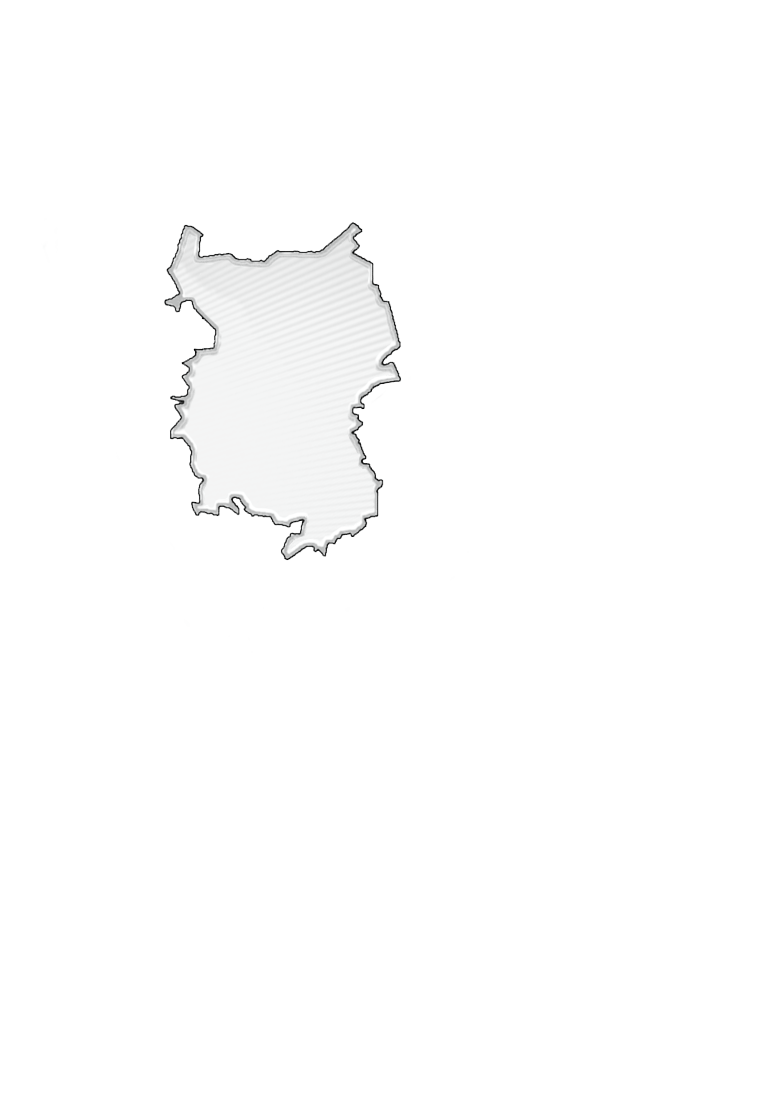 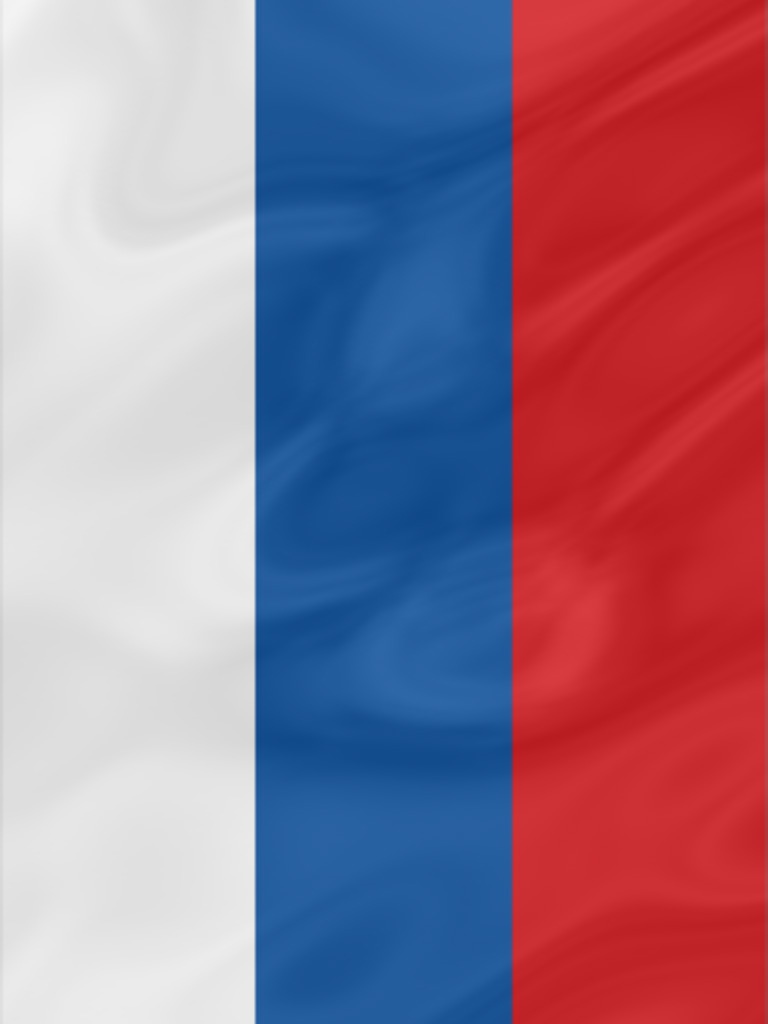 Подготовка издания осуществлялась специалистами Территориального органа Федеральной службы государственной статистики по Омской области.Социально-экономическое положение Омской области за январь – сентябрь 2023 года: Докл. / Омскстат. - Омск, 2023. – 57 с.В докладе представлена официальная статистическая информация о социально-экономическом положении Омской области в январе-сентябре 2023 года.Материалы доклада освещают положение основных видов экономической деятельности. Публикуются официальные статистические данные по производству товаров и услуг, строительству, сельскому хозяйству, оптовому и потребительскому рынкам, ценам, финансам, рынку труда, уровню жизни населения, демографической ситуации и другим показателям. Данные по отдельным показателям, по сравнению с опубликованными ранее, уточнены, по ряду показателей являются предварительными.Значения данных, обозначенные «…», по отдельным показателям в разделе «Финансы» не публикуются в целях обеспечения конфиденциальности первичных статистических данных, полученных от организаций, в соответствии с Федеральным законом от 29.11.2007 № 282-ФЗ «Об официальном статистическом учете и системе государственной статистики в Российской Федерации» (п.5 ст.4; ч.1 ст.9).СОКРАЩЕНИЯУсловные обозначения:	-	явление отсутствует;	...	данных не имеется;	0,0	небольшая величина.В отдельных случаях незначительные расхождения итогов от суммы
слагаемых объясняются округлением данных.С О Д Е Р Ж А Н И ЕI. ОСНОВНЫЕ ЭКОНОМИЧЕСКИЕ И СОЦИАЛЬНЫЕ ПОКАЗАТЕЛИ   ОМСКОЙ ОБЛАСТИ	4II. ЭКОНОМИЧЕСКАЯ СИТУАЦИЯ В ОМСКОЙ ОБЛАСТИ	61. Производство товаров и услуг	61.1. Промышленное производство	61.2. Сельское хозяйство	91.3. Строительство	121.4. Транспорт	142. Рынки товаров и услуг	152.1. Розничная торговля	152.2. Рестораны, кафе, бары	172.3. Рынок платных услуг населению	182.4. Оптовая торговля	193. Демография организаций	214. Цены	244.1. Потребительские цены	244.2. Цены производителей	275. Финансы	315.1. Налоговая статистика	315.2. Просроченная кредиторская задолженность организаций	31III. СОЦИАЛЬНАЯ СФЕРА	331. Уровень жизни населения	331.1. Заработная плата	332. Занятость и безработица	403. Заболеваемость	42IV. ДЕМОГРАФИЯ	43Методологический комментарий	45I. ОСНОВНЫЕ ЭКОНОМИЧЕСКИЕ И СОЦИАЛЬНЫЕ ПОКАЗАТЕЛИ ОМСКОЙ ОБЛАСТИПродолжение1) По видам экономической деятельности «Добыча полезных ископаемых», «Обрабатывающие производства», «Обеспечение электрической энергией, газом и паром; кондиционирование воздуха», «Водоснабжение; водоотведение, организация сбора и утилизации отходов, деятельность по ликвидации загрязнений».2) Включая объем работ, не наблюдаемых прямыми статистическими методами. 3) С учетом жилых домов, построенных населением на земельных участках, предназначенных для ведения садоводства.4) Сентябрь 2023 года в процентах к августу 2023 года.5) Сентябрь 2023 года в процентах к декабрю 2022 года.6) Сентябрь 2022 года в процентах к декабрю 2021 года.7) Индекс цен производителей промышленных товаров, реализуемых на внутрироссийский рынок и на экспорт по видам экономической деятельности «Добыча полезных ископаемых», «Обрабатывающие производства», «Обеспечение электрической энергией, газом и паром; кондиционирование воздуха», «Водоснабжение; водоотведение, организация сбора и утилизации отходов, деятельность по ликвидации загрязнений».8) Август 2023 года в процентах к августу 2022 года.9) Январь-август 2023 года в процентах к январю-августу 2022 года.10) Январь-август 2022 года в процентах к январю-августу 2021 года.11) Начиная с итогов за январь 2023 года, данные рассчитываются на демографическом 
массиве, учитывающем итоги Всероссийской переписи населения 2020 года.12) Данные приведены в среднем за июль-сентябрь 2023 года.13) Данные за июль-сентябрь 2023 года в процентах к данным за июль-сентябрь 2022 года.14) Данные на конец сентября 2023 года.15) Данные на конец сентября 2023 года в процентах к концу сентября 2022 года.16) В среднем за период.		II. ЭКОНОМИЧЕСКАЯ СИТУАЦИЯ В ОМСКОЙ ОБЛАСТИ1. Производство товаров и услугПромышленное производствоИндекс промышленного производства1) в сентябре 2023 года по сравнению с соответствующим периодом 2022 года составлял 98,9 процента, 
в январе-сентябре 2023 года – 104,3 процента.Индекс промышленного производства2)Индексы производства по видам экономической деятельностиОбъем отгруженных товаров собственного производства, 
выполненных работ и услуг собственными силами
по видам экономической деятельности
(в действующих ценах)1.2. Сельское хозяйство РастениеводствоВ хозяйствах всех категорий (сельскохозяйственные организации, крестьянские (фермерские) хозяйства, индивидуальные предприниматели, хозяйства населения) к концу сентября 2023 года, по расчетам, зерновые и зернобобовые культуры1) обмолочены на площади 1695,7 тыс. гектаров или на 79,6 процента их посевов (на конец сентября 2022 года – на площади 1871,7 тыс. га или 93,9 % посевов). Зерна (в первоначально оприходованном весе) намолочено 2023,8 тыс. тонн (на конец сентября 2022 года – 2855,0 тыс. тонн).1) Здесь и далее без кукурузы.Уборка зерновых и зернобобовых культур 
в хозяйствах всех категорийна конец сентября2)  Процентных пунктов.В сельскохозяйственных организациях к концу сентября 2023 года зерновые и зернобобовые культуры обмолочены на 78,5 процента площадей (к концу августа 2022 г.– на 873,5 тыс. гектаров - на 92,3%), убрано масличных культур с 32,0 процента их посевов (на 55,9 %). Собрано 107,9 тыс. тонн масличных культур (на 47,7 % меньше).Животноводство 
Поголовье крупного рогатого скота в хозяйствах всех категорий (сельскохозяйственные организации, крестьянские (фермерские) хозяйства, индивидуальные предприниматели, хозяйства населения) на конец сентября 2023 года, по расчетам, составляло 348,7 тыс. голов (на 2,3% меньше по сравнению с соответствующей датой предыдущего года), из него коров – 139,1 тыс. голов (на 1,5% меньше), свиней – 368,7 тыс. голов (на 0,3% меньше), овец и коз – 226,1 тыс. голов (на 1,0% меньше), птицы – 6987,0 тыс. голов (на 4,1% меньше).В структуре поголовья скота на хозяйства населения приходилось 40,7 процента поголовья крупного рогатого скота, 25,6 процента свиней, 91,3 процента овец и коз (на конец сентября 2022 г. – 40,4%, 27,8%, 91,0% соответственно).Динамика поголовья скота и птицы 
в хозяйствах всех категорий в 2023 годуВ сельскохозяйственных организациях на конец сентября 2023 года по сравнению с соответствующей датой предыдущего года поголовье свиней увеличилось на 5,3 процента. Численность коров уменьшилась на 3,6 процента, крупного рогатого скота в целом – на 5,0 процента, птицы – на 5,5 процента. Производство скота и птицы на убой (в живом весе), молока в хозяйствах всех категорий по сравнению с январем-сентябрем 2022 года, по расчетам, увеличилось на 0,1 процента и 0,8 процента соответственно. Производство яиц сократилось на 5,4 процента.Производство основных видов продукции животноводства
в хозяйствах всех категорийВ сельскохозяйственных организациях в январе-сентябре 2023 года по сравнению с январем-сентябрем 2022 года производство скота и птицы на убой (в живом весе) и молока увеличилось на 0,9 процента и 1,3 процента соответственно. Производство яиц сократилось на 7,8 процента. Надой молока на одну корову в сельскохозяйственных организациях (без субъектов малого предпринимательства) в январе-сентябре 2023 года составлял 4542 килограмма (в январе-сентябре 2022 г. – 4401 кг), средняя яйценоскость одной курицы-несушки – 222 штуки яиц (в январе-сентябре 2022 г. – 242 шт.).По сравнению с соответствующим периодом предыдущего года в структуре производства скота и птицы на убой (в живом весе) в сельскохозяйственных организациях отмечалось увеличение удельного веса производства свиней и крупного рогатого скота при снижении доли производства мяса птицы.Производство основных видов скота и птицы на убой (в живом весе) в сельскохозяйственных организацияхВ сельскохозяйственных организациях (без субъектов малого предпринимательства) обеспеченность скота кормами на конец сентября 2023 года в расчете на 1 условную голову скота по сравнению с соответствующей датой предыдущего года была ниже на 13,5 процента.Наличие кормов в сельскохозяйственных организациях
без субъектов малого предпринимательства1.3. СтроительствоСтроительная деятельность. Объем работ, выполненных по виду экономической деятельности «Строительство»1), в сентябре 2023 года составлял 13976,5 млн рублей или 107,2 процента2) к соответствующему периоду предыдущего года, 
в январе-сентябре 2023 года – 91375,0 млн рублей или 90,7 процента.Динамика объема работ, выполненных по виду 
экономической деятельности «Строительство»1)Жилищное строительство. Организациями всех форм собственности и индивидуальными застройщиками в январе-сентябре 2023 года введено в действие 5556 квартир общей площадью 578,0 тыс. кв. метров. Индивидуальными застройщиками введено в действие 2688 квартир общей площадью 430,0 тыс. кв. метров. Динамика ввода в действие 
общей площади жилых домов1)1) С учетом жилых домов, построенных населением на земельных участках, предназначенных для ведения садоводства.1.4. Транспорт
Динамика грузооборота и пассажирооборота 
автомобильного транспорта
1) Грузооборот на коммерческой основе по организациям (без субъектов малого предпринимательства), средняя численность работников которых превышала 15 человек.2) Без заказных автобусов, включая маршрутные такси.3) Темпы изменения показателя приведены без учета демографии организаций (т.е. по несопоставимому кругу организаций).4) Данные изменены за счет уточнения организациями ранее предоставленной информации.2. Рынки товаров и услуг 1)2.1. Розничная торговляОборот розничной торговли в сентябре 2023 года составлял 40695,4 млн рублей, что в сопоставимых ценах соответствует 111,5 процента к соответствующему периоду 2022 года, в январе-сентябре 2023 года – 341882,9 млн рублей, или 108,0 процента.Динамика оборота розничной торговлиОборот розничной торговли в январе-сентябре 2023 года на 98,2 процента формировался торгующими организациями и индивидуальными предпринимателями, осуществляющими деятельность вне рынка, доля розничных рынков и ярмарок соответствовала 1,8 процента (в январе-сентябре 2022 года – 98,3% и 1,7% соответственно).Оборот розничной торговли торгующих организаций 
и продажа товаров на розничных рынках и ярмаркахВ январе-сентябре 2023 года в структуре оборота розничной торговли удельный вес пищевых продуктов, включая напитки, и табачных изделий составлял 43,5 процента, непродовольственных товаров – 56,5 процента (в январе-сентябре 2022 года – 45,9% и 54,1% соответственно).Динамика оборота розничной торговли 
пищевыми продуктами, включая напитки, и табачными изделиями и непродовольственными товарами	2.2. Рестораны, кафе, бары 1)Оборот общественного питания в сентябре 2023 года составлял 2379,7 млн рублей, что в сопоставимых ценах соответствует 123,4 процента к соответствующему периоду 2022 года, в январе-сентябре 2023 года – 20322,3 млн рублей, или 124,2 процента.Динамика оборота общественного питания2.3. Рынок платных услуг населению 1)Объем платных услуг, оказанных населению Омской области в январе-сентябре 2023 года, по оперативным данным составлял 102,1 млрд рублей, что на 0,8 процента больше, чем в январе-сентябре 2022 года. Динамика объема платных услуг Продолжение2.4. Оптовая торговля 1)Оборот оптовой торговли в январе-сентябре 2023 года составлял 603307,2 млн рублей, или 101,6 процента к январю-сентябрю 2022 года. На долю субъектов малого предпринимательства приходилось 42,5 процента оборота оптовой торговли.Динамика оборота оптовой торговлиОборот оптовой торговли в январе-сентябре 2023 года на 72,5 процента формировался организациями оптовой торговли, оборот которых составлял 437309,6 млн рублей, или 100,7 процента к январю-сентябрю 2022 года. 3. Демография организаций1)В сентябре 2023 г. на территории Омской области зарегистрирована2) 
161 организация (в сентябре 2022 г. – 225) и ликвидировано3) 57 организаций 
(в сентябре 2022 г. – 169).Демография организаций 
по видам экономической деятельности(единиц)1)Исключая филиалы, представительства и другие обособленные подразделения юридических лиц.2)Вновь созданные или изменившие адрес местонахождения на территорию Омской области.3)Официально ликвидированные или изменившие адрес местонахождения на территорию другого субъекта Российской Федерации.ПродолжениеОкончаниеДемография организаций по формам собственности(единиц)4. ЦеныИндексы цен и тарифов4.1. Потребительские ценыИндекс потребительских цен на товары и услуги в Омской области в сентябре 2023 года по сравнению с предыдущим месяцем составил 100,6 процента, в том числе на продовольственные товары – 101,1 процента, непродовольственные товары – 100,9 процента, услуги – 99,7 процента.Индексы потребительских цен и тарифов на товары и услугиПродолжениеБазовый индекс потребительских цен (БИПЦ), исключающий изменения цен на отдельные товары, подверженные влиянию факторов, которые носят административный, а также сезонный характер, в сентябре 2023 года составил 101,1 процента, с начала года – 103,7 процента (в сентябре 2022 г. – 100,4%, с начала года – 112,5%).Стоимость фиксированного набора потребительских товаров и услуг для межрегиональных сопоставлений покупательной способности населения по Омской области в сентябре 2023 года составила 18477,53 рубля и по сравнению с предыдущим месяцем снизилась на 0,6 процента, с начала года – повысилась на 3,0 процента (в сентябре 2022 г. – снизилась на 0,4%, с начала года – повысилась на 6,5%). Средний уровень цен на продовольственные товары в сентябре 2023 года повысился на 1,1 процента, с начала года – на 4,1 процента (в сентябре 2022 г. – снизился на 0,5%, с начала года – повысился на 9,6%).Максимальное изменение ценна отдельные продовольственные товарыв сентябре 2023 годаСтоимость условного (минимального) набора продуктов питания по Омской области в конце сентября 2023 года составила 4944,07 рубля и по сравнению с предыдущим месяцем снизилась на 4,2 процента, с начала года – повысилась на 4,7 процента (в сентябре 2022 г. – снизилась на 2,9%, с начала года – повысилась на 6,5%).Цены на непродовольственные товары в сентябре 2023 года повысились на 0,9 процента, с начала года – на 2,4 процента (в сентябре 2022 г. – повысились на 0,6%, с начала года – на 9,3%).Максимальное изменение ценна отдельные непродовольственные товарыв сентябре 2023 годаЦены и тарифы на услуги в сентябре 2023 года в среднем снизились
на 0,3 процента, с начала года – повысились на 5,3 процента (в сентябре 
2022 г. – не изменились, с начала года – повысились на 10,7%).Максимальное изменение цен (тарифов) 
на отдельные услугив сентябре 2023 годаСредние тарифы на жилищно-коммунальные услугив сентябре 2023 года4.2. Цены производителейИндекс цен производителей промышленных товаров в сентябре 2023 года относительно предыдущего месяца составил 109,7 процента, в том числе 
индекс цен на продукцию добычи полезных ископаемых – 116,2 процента, 
обрабатывающих производств – 110,7 процента, обеспечение электрической энергией, газом и паром; кондиционирование воздуха – 99,8 процента, 
водоснабжение; водоотведение, организация сбора и утилизации отходов, 
деятельность по ликвидации загрязнений – 100,0 процента.Изменение цен производителей промышленных товаровИндексы цен производителей промышленных товаров
по видам экономической деятельностиПродолжениеИндекс тарифов на грузовые перевозки в среднем по всем видам транспорта в сентябре 2023 года по сравнению с предыдущим месяцем составил 100,0 процента.Индексы тарифов на грузовые перевозки по видам транспорта5. Финансы5.1. Налоговая статистика(по оперативным данным Управления Федеральной 
налоговой службы по Омской области)Поступление налогов, сборов и иных обязательных платежей 
в бюджетную систему Российской Федерации
в январе-августе5.2. Просроченная кредиторская задолженность организаций 1)Кредиторская задолженность на конец августа 2023 года составляла 316391,4 млн рублей, из нее на просроченную приходилось 2,0 процента 
(на конец августа 2022 г. – 2,1%, на конец июля 2023 г. – 2,0%).Просроченная кредиторская задолженность 
по видам экономической деятельностина конец августа 2023 годаIII. СОЦИАЛЬНАЯ СФЕРА1. Уровень жизни населения1.1. Заработная плата Среднемесячная номинальная заработная плата, начисленная работникам за январь-август 2023 года, составляла 51921,4 рубля и по сравнению с соответствующим периодом 2022 года увеличилась на 17,4 процента. Динамика среднемесячной номинальной и реальной 
начисленной заработной платыСреднемесячная номинальная начисленная заработная плата 
работников организаций по видам экономической деятельностиПросроченная задолженность по заработной плате в организациях (без субъектов малого предпринимательства) наблюдаемых видов экономической деятельности на 1 октября 2023 года составляла 0,5 млн. рублей, и уменьшилась по сравнению с 1 октября 2022 года на 6,8 млн. рублей (в 14,1 р.), по сравнению с 1 сентября 2023 года - на 0,1 млн. рублей (на 15,9 %). Динамика просроченной задолженности по заработной плате 1)(на начало месяца)Вся сумма просроченной задолженности по заработной плате на 1 октября 2023 года образовалась в 2023 году. Просроченная задолженность по заработной плате 
по видам экономической деятельности2. Занятость и безработица Численность рабочей силы (по данным выборочного обследования рабочей силы среди населения в возрасте 15 лет и старше) в среднем за июль – сентябрь 2023 года составляла 933,0 тыс. человек. В составе рабочей силы 902,5 тыс. человек были заняты экономической деятельностью и 30,5 тыс. человек не имели занятия, но активно его искали (в соответствии с методологией Международной Организации Труда классифицировались как безработные). Уровень занятости населения соответствовал 60,0 процента, уровень безработицы – 3,3 процента.Динамика численности рабочей силы 1) 
(в возрасте 15 лет и старше)Число замещенных рабочих мест работниками списочного состава, совместителями и лицами, выполнявшими работы по договорам гражданско-правового характера, в организациях (без субъектов малого предпринимательства), средняя численность работников которых превышала 15 человек, в августе 2023 года составляло 390,6 тыс. человек. Число замещенных рабочих мест в организацияхБезработица (по данным Министерства труда и социального развития Омской области). Численность незанятых трудовой деятельностью граждан, состоявших на регистрационном учете в государственных учреждениях службы занятости населения, к концу сентября 2023 года составляла 9,3 тыс. человек, из них статус безработного имели 7,5 тыс. человек.Динамика численности незанятых трудовой деятельностью граждан, состоявших на учете в государственных учреждениях службы занятости населения Продолжение3. ЗаболеваемостьЗаболеваемость населения
отдельными инфекционными заболеваниями 1)(по данным Управления Роспотребнадзора по Омской области)(зарегистрировано заболеваний)IV. ДЕМОГРАФИЯВ январе-августе 2023 года демографическая ситуация в области характеризовалась следующими данными: Показатели естественного движения населения
в январе-августеВ январе-августе 2023 года миграционная ситуация в области характеризовалась следующими данными: Общие итоги миграциив январе-августеПоказатели международной миграциив январе-августеМетодологический комментарийИндекс производства – относительный показатель, характеризующий изменение масштабов производства в сравниваемых периодах. Различают индивидуальные и сводные индексы производства. Индивидуальные индексы отражают изменение выпуска одного продукта и исчисляются как отношение объемов производства данного вида продукта в натурально-вещественном выражении в сравниваемых периодах. Сводный индекс производства характеризует совокупные изменения  производства всех видов продукции и отражает изменение создаваемой в процессе производства стоимости в результате изменения только физического объема производимой продукции. Для исчисления сводного индекса производства индивидуальные индексы по конкретным видам продукции поэтапно агрегируются в индексы по видам деятельности, подгруппам, группам, подклассам, классам, подразделам и разделам ОКВЭД2. Индекс промышленного производства – агрегированный индекс производства по видам деятельности «Добыча полезных ископаемых», «Обрабатывающие производства», «Обеспечение электрической энергией, газом и паром; кондиционирование воздуха», «Водоснабжение; водоотведение, организация сбора и утилизации отходов, деятельность по ликвидации загрязнений».По категории «сельскохозяйственные организации» показаны данные по хозяйственным товариществам, обществам и партнерствам, производственным кооперативам, унитарным предприятиям, подсобным хозяйствам несельскохозяйственных организаций и учреждений.К хозяйствам населения относятся личные подсобные и другие индивидуальные хозяйства граждан в сельских и городских поселениях, а также хозяйства граждан, имеющих земельные участки в садоводческих, огороднических и дачных некоммерческих объединениях. Личные подсобные хозяйства – форма непредпринимательской деятельности по производству и переработке сельскохозяйственной продукции, осуществляемой личным трудом гражданина и членов его семьи в целях удовлетворения личных потребностей на земельном участке, предоставленном или приобретенном для ведения личного подсобного хозяйства. Землепользование хозяйств может состоять из приусадебных и полевых участков. Садоводческое и огородническое некоммерческое товарищество – некоммерческая организация, создаваемая гражданами для ведения садоводства и огородничества в соответствии с Гражданским кодексом Российской Федерации. Крестьянское (фермерское) хозяйство – объединение граждан, связанных родством и (или) свойством, имеющих в общей собственности имущество и совместно осуществляющих производственную и иную хозяйственную деятельность (производство, переработку, хранение, транспортировку и реализацию сельскохозяйственной продукции), основанную на их личном участии. Индивидуальный предприниматель по сельскохозяйственной деятельности – гражданин (физическое лицо), занимающийся предпринимательской деятельностью без образования юридического лица с момента его государственной регистрации в соответствии с Гражданским кодексом Российской Федерации и заявивший в Свидетельстве о государственной регистрации виды деятельности, отнесенные согласно Общероссийскому классификатору видов экономической деятельности (ОКВЭД2) к сельскому хозяйству. Валовой сбор сельскохозяйственных культур включает в себя объем собранной продукции, как с основных, так и с повторных и междурядных посевов в сельскохозяйственных организациях, крестьянских (фермерских) хозяйствах, у индивидуальных предпринимателей и в хозяйствах населения.Данные о поголовье скота, производстве и реализации основных сельскохозяйственных продуктов по всем сельхозпроизводителям определяются: по сельскохозяйственным организациям – на основании сведений форм федерального статистического наблюдения (по субъектам малого предпринимательства – с применением выборочного метода наблюдения); по хозяйствам населения, крестьянским (фермерским) хозяйствам и индивидуальным предпринимателям – по материалам выборочных обследований.Поголовье скота и птицы включает поголовье всех возрастных групп соответствующего вида сельскохозяйственных животных.Производство cкота и птицы на убой (в живом весе) включает проданные сельхозпроизводителями скот и птицу для забоя на мясо, а также забитые в сельскохозяйственных организациях, крестьянских (фермерских) хозяйствах, у индивидуальных предпринимателей и в хозяйствах населения. Производство молока характеризуется фактически надоенным сырым коровьим, козьим и кобыльим молоком, независимо от того, было ли оно реализовано или потреблено в хозяйстве на выпойку молодняка. Молоко, высосанное молодняком при подсосном его содержании, в продукцию не включается и не учитывается при определении средних удоев.При расчете среднего годового надоя молока на одну корову производство молока, полученного от коров молочного стада, делится на их среднее поголовье.Производство яиц включает их сбор от всех видов сельскохозяйственной птицы, в том числе и яйца, пошедшие на воспроизводство птицы (инкубация и др.)Объем выполненных работ по виду деятельности «Строительство» - это работы, выполненные организациями собственными силами по виду деятельности «Строительство» на основании договоров и (или) контрактов, заключаемых с заказчиками. В стоимость этих работ включаются работы по строительству новых объектов, капитальному и текущему ремонту, реконструкции, модернизации жилых и нежилых зданий и инженерных сооружений. Данные приводятся с учетом объемов, выполненных субъектами малого предпринимательства, организациями министерств и ведомств, имеющих воинские подразделения, и объемов скрытой и неформальной деятельности в строительстве.Общая площадь жилых домов состоит из жилой площади и площади подсобных (вспомогательных) помещений в квартирных домах и общежитиях постоянного типа, в домах для инвалидов и престарелых, спальных помещений детских домов и школ-интернатов. К площадям подсобных (вспомогательных) помещений квартир относится площадь кухонь, внутриквартирных коридоров, ванных, душевых, туалетов, кладовых, встроенных шкафов, а также отапливаемых и пригодных для проживания мансард, мезонинов, веранд и террас. В общежитиях к подсобным (вспомогательным) помещениям также относятся помещения культурно-бытового назначения и медицинского обслуживания. Площадь лоджий, балконов, холодных веранд, террас, кладовых включается в общую площадь с установленными понижающими коэффициентами.В данные об общем числе построенных квартир включены квартиры в жилых домах квартирного и гостиничного типа и общежитиях, построенных в городских поселениях и сельской местности организациями всех форм собственности и индивидуальными застройщиками. Грузооборот автомобильного транспорта – объем работы автомобильного транспорта организаций всех видов экономической деятельности
по перевозкам грузов. Единицей измерения является тонно-километр, т.е. перемещение 1 тонны груза на 1 километр. Исчисляется суммированием произведений массы перевезенных грузов каждой перевозки в тоннах на расстояние перевозки в километрах.Пассажирооборот автомобильного транспорта – объем работы автомобильного транспорта по перевозкам пассажиров. Единицей измерения является пассажиро-километр. Определяется суммированием произведений количества пассажиров по каждой позиции перевозки на расстояние перевозки.Оборот розничной торговли - выручка от продажи товаров населению для личного потребления или использования в домашнем хозяйстве за наличный расчет или оплаченных по кредитным карточкам, расчетным чекам банков, по перечислениям со счетов вкладчиков, по поручению физического лица без открытия счета, посредством платежных карт (электронных денег).Стоимость товаров, проданных (отпущенных) отдельным категориям населения со скидкой, или полностью оплаченных органами социальной защиты, включается в оборот розничной торговли в полном объеме. В оборот розничной торговли не включается стоимость товаров, проданных (отпущенных) из розничной торговой сети юридическим лицам (в том числе организациям социальной сферы, спецпотребителям и т.п.) и индивидуальным предпринимателям, и оборот общественного питания.Оборот розничной торговли включает данные как по организациям, для которых эта деятельность является основной, так и по организациям других видов деятельности, осуществляющим продажу товаров населению через собственные торговые заведения, или с оплатой через свою кассу. Оборот розничной торговли также включает стоимость товаров, проданных населению индивидуальными предпринимателями и физическими лицами на розничных рынках и ярмарках.Оборот розничной торговли формируется по данным сплошного федерального статистического наблюдения за организациями, не относящимися к субъектам малого предпринимательства, которое проводится с месячной периодичностью, ежеквартальных выборочных обследований малых предприятий розничной торговли (за исключением микропредприятий) и розничных рынков и ярмарок, а также ежегодных выборочных обследований индивидуальных предпринимателей и микропредприятий с распространением полученных данных на генеральную совокупность объектов наблюдения.Оборот розничной торговли приводится в фактических продажных ценах, включающих торговую наценку, налог на добавленную стоимость и аналогичные обязательные платежи.Под торговой сетью, в соответствии с п. 8 статьи 2 Федерального закона от 28 декабря 2009 г. № 381-ФЗ «Об основах государственного регулирования торговой деятельности в Российской Федерации», понимается совокупность двух и более торговых объектов, которые принадлежат на законном основании хозяйствующему субъекту или нескольким хозяйствующим субъектам, входящим в одну группу лиц в соответствии с Федеральным законом «О защите конкуренции», или совокупность двух и более торговых объектов, которые используются под единым коммерческим обозначением или иным средством индивидуализации. Информация по розничным торговым сетям формируется на основе их перечня, составленного органами государственной власти субъектов Российской Федерации.Оборот общественного питания - выручка от продажи собственной кулинарной продукции и покупных товаров без кулинарной обработки населению для потребления, главным образом, на месте, а также организациям и индивидуальным предпринимателям для организации питания различных контингентов населения.В оборот общественного питания включается стоимость кулинарной продукции и покупных товаров, отпущенных: работникам организаций с последующим удержанием из заработной платы; на дом по заказам населению; на рабочие места по заказам организаций и индивидуальных предпринимателей; транспортным организациям в пути следования сухопутного, воздушного, водного транспорта; для обслуживания приемов, банкетов и т. п.; организациями общественного питания организациям социальной сферы (школам, больницам, санаториям, домам престарелых и т.п.) в объеме фактической стоимости питания; по абонементам, талонам и т. п. в объеме фактической стоимости питания; стоимость питания в учебных учреждениях, в том числе представляемого для отдельных категорий учащихся на льготной основе за счет средств бюджета, включается в объеме фактической стоимости питания.Оборот общественного питания включает данные как по организациям, для которых эта деятельность является основной, так и по организациям других видов деятельности, осуществляющим продажу кулинарной продукции и покупных товаров для потребления через собственные заведения общественного питания.Оборот общественного питания формируется по данным сплошного федерального статистического наблюдения за организациями, не относящимися к субъектам малого предпринимательства, которое проводится с месячной периодичностью, ежеквартального выборочного обследования малых предприятий (за исключением микропредприятий), а также ежегодных выборочных обследований индивидуальных предпринимателей и микропредприятий с распространением полученных данных на генеральную совокупность объектов наблюдения.Оборот общественного питания приводится в фактических продажных ценах, включающих наценку общественного питания, налог на добавленную стоимость и аналогичные обязательные платежи.Динамика оборота розничной торговли (общественного питания) определяется путем сопоставления величины оборота в сравниваемых периодах в сопоставимых ценах.В соответствии с требованиями системы национальных счетов оборот розничной торговли и общественного питания организаций досчитываются на объемы деятельности, не наблюдаемой прямыми статистическими методами.Объем платных услуг населению представляет собой денежный эквивалент объема услуг, оказанных резидентами российской экономики (юридическими лицами, индивидуальными предпринимателями, самозанятыми, нотариусами и адвокатами, учредившими адвокатские кабинеты) гражданам Российской Федерации, а также гражданам других государств (нерезидентам), потребляющим те или иные услуги на территории Российской Федерации. Этот показатель формируется в соответствии с методологией формирования официальной статистической информации об объеме платных услуг населению, утвержденной приказом Росстата от 17.12.2021 № 927. Информационными источниками формирования показателя «Объем платных услуг населению» являются: специализированные формы федеральных статистических наблюдений Росстата; формы федеральных статистических наблюдений Росстата; выборочное обследование бюджетов домашних хозяйств; формы статистической налоговой отчетности, статистической отчетности Минюста России; административные данные ФНС России.Данные об объеме платных услуг населению в распределении по видам приведены в соответствии с Общероссийским классификатором продукции по видам экономической деятельности. В объем транспортных услуг, оказанных населению, услуги железнодорожного и авиационного транспорта включаются с месячным опозданием.Динамика объема платных услуг населению определяется путем сопоставления величины объема в сравниваемых периодах в сопоставимых ценах. Оборот оптовой торговли – стоимость отгруженных товаров, приобретенных ранее на стороне в целях перепродажи юридическим лицам и индивидуальным предпринимателям для профессионального использования (переработки или дальнейшей продажи). Оборот оптовой торговли приводится в фактических продажных ценах, включающих торговую наценку, налог на добавленную стоимость, акциз, экспортную пошлину, таможенные сборы и аналогичные обязательные платежи. Сумма вознаграждения комиссионеров (поверенных, агентов) отражается по фактической стоимости, включая НДС.Оборот оптовой торговли включает данные по организациям с основным видом экономической деятельности «оптовая торговля, включая торговлю через агентов, кроме торговли автотранспортными средствами и мотоциклами» и по организациям других видов деятельности, осуществляющих оптовую торговлю.Оборот оптовой торговли формируется по данным сплошного федерального статистического наблюдения за организациями (предприятиями), не относящимися к субъектам малого предпринимательства, выборочного обследования малых предприятий оптовой торговли (кроме микропредприятий), которые проводятся с месячной периодичностью, ежеквартальных выборочных обследований малых предприятий всех видов деятельности (кроме микропредприятий), а также ежегодных выборочных обследований микропредприятий и индивидуальных предпринимателей с распространением полученных по выборочным обследованиям данных на генеральную совокупность объектов наблюдения. Кроме того, в соответствии с требованиями системы национальных счетов оборот оптовой торговли досчитывается на объемы скрытой деятельности.Объемы оборота оптовой торговли ежеквартально уточняются по результатам выборочного обследования малых организаций.Статистический учет организаций и индивидуальных предпринимателей осуществляется органами государственной статистики с 1992 года на основе сведений об их государственной регистрации. В соответствии с постановлением Правительства Российской Федерации от 17.05.2002 № 319 государственную регистрацию юридических лиц и индивидуальных предпринимателей осуществляют территориальные органы ФНС России. В соответствии с постановлением Правительства Российской Федерации от 22.12.2011 № 1092 ФНС России предоставляет в Росстат сведения из Единого государственного реестра юридических лиц (ЕГРЮЛ) и из Единого государственного реестра индивидуальных предпринимателей (ЕГРИП). Сведения предоставляются в течение 5 рабочих дней с момента их внесения в ЕГРЮЛ и ЕГРИП.Группировка хозяйствующих субъектов осуществляется по коду вида деятельности Общероссийского классификатора видов экономической деятельности (ОКВЭД), заявленному организациями и индивидуальными предпринимателями при государственной регистрации в качестве основного вида деятельности.Индекс потребительских цен на товары и услуги характеризует изменение во времени общего уровня цен на товары и услуги, приобретаемые населением для непроизводственного потребления. Он измеряет отношение стоимости фиксированного набора товаров и услуг в текущем периоде к его стоимости в базисном периоде.Расчет индекса потребительских цен производится ежемесячно на базе статистических данных, полученных в результате наблюдения за уровнем и динамикой цен в регионе по выборочной сети организаций торговли и услуг всех форм собственности, а также в местах реализации товаров и предоставления услуг физическими лицами. В набор товаров и услуг, разработанный для наблюдения за ценами, репрезентативно включено 561 товаров (услуг) - представителей. Отбор товаров и услуг произведен с учетом их относительной важности для потребления населением, представительности с точки зрения отражения динамики цен на однородные товары, устойчивого наличия их в продаже.Стоимость фиксированного набора потребительских товаров и услуг для межрегиональных сопоставлений покупательной способности исчисляется на основе единых объемов потребления, средних цен по России и ее субъектам. Состав набора утверждается правовым актом Росстата и размещается на его официальном сайте. В состав набора включены 83 наименования товаров и услуг, в том числе 30 видов продовольственных товаров, 41 вид непродовольственных товаров и 12 видов услуг. Данные о стоимости набора приведены в расчете на одного человека в месяц.Стоимость условного (минимального) набора продуктов питания отражает межрегиональную дифференциацию уровней потребительских цен на продукты питания, входящие в него. Рассчитывается на основе единых, установленных в целом по Российской Федерации, условных объемов потребления продуктов питания и средних потребительских цен на них по субъектам Российской Федерации. В состав минимального набора продуктов питания включено 33 наименования продовольственных товаров. Данные о стоимости набора приведены в расчете на одного человека в месяц.Базовый индекс потребительских цен (БИПЦ) рассчитывается на основании набора потребительских товаров и услуг, используемого для расчета сводного индекса потребительских цен, за исключением отдельных товарных групп и видов товаров и услуг, цены на которые в основной массе регулируются на федеральном и региональном уровнях, а также в значительной степени подвержены воздействию сезонного фактора.Индекс цен производителей промышленных товаров рассчитывается на основе зарегистрированных цен на товары (услуги) – представители в базовых организациях. Цены производителей представляют собой фактически сложившиеся на момент регистрации цены на произведенные в отчетном периоде товары (оказанные услуги), предназначенные для реализации на внутрироссийский рынок и на экспорт (без косвенных товарных налогов – налога на добавленную стоимость, акциза и других налогов, не входящих в себестоимость, без стоимости транспортировки до потребителя).Рассчитанные по товарам (услугам) - представителям индексы цен производителей последовательно агрегируются в индексы цен соответствующих видов, групп, классов, разделов экономической деятельности. В качестве весов используются данные об объеме производства в стоимостном выражении за базисный период.Индекс цен производителей сельскохозяйственной продукции исчисляется на основании регистрации в отобранных для наблюдения сельскохозяйственных организациях цен на основные виды товаров-представителей, реализуемых заготовительным, перерабатывающим организациям, на рынке, через собственную торговую сеть, населению непосредственно с транспортных средств, на ярмарках, биржах, аукционах, организациям, коммерческим структурам и т.п. Цены производителей сельскохозяйственной продукции приводятся с учетом надбавок и скидок за качество реализованной продукции без расходов на транспортировку, экспедирование, погрузку и разгрузку продукции, а также налога на добавленную стоимость.Сводный индекс цен на продукцию (затраты, услуги) инвестиционного назначения отражает общее изменение цен в строительстве объектов различных видов экономической деятельности и рассчитывается как агрегированный показатель из индексов цен производителей на строительную продукцию, приобретения машин и оборудования инвестиционного назначения и на прочую продукцию (затраты, услуги) инвестиционного назначения, взвешенных по доле этих элементов в общем объеме инвестиций в основной капитал.Индекс цен производителей на строительную продукцию формируется из индексов цен на строительно-монтажные работы и на прочие затраты, включенные в сводный сметный расчет строительства, взвешенных по доле этих элементов в общем объеме инвестиций в жилища, здания и сооружения. Расчет индекса цен на строительно-монтажные работы проводится на основе данных формы отчетности о ценах на материалы, детали и конструкции, приобретенные базовыми подрядными организациями, а также на базе технологических моделей, разработанных по видам экономической деятельности с учетом территориальных особенностей строительства.Индексы тарифов на грузовые перевозки характеризуют изменение фактически действующих тарифов на грузовые перевозки за отчетный период без учета изменения за этот период структуры перевезенных грузов по разнообразным признакам: по виду и размеру отправки груза, скорости доставки, расстоянию перевозки, территории перевозки, типу подвижного состава, степени использования его грузоподъемности и др.Сводный индекс тарифов на грузовые перевозки всеми видами транспорта рассчитывается исходя из индексов тарифов на перевозку грузов отдельными видами транспорта (трубопроводным, внутренним водным, автомобильным), взвешенных на объемы доходов от перевозки грузов соответствующими видами транспорта за базисный период. По каждому виду транспорта регистрируются тарифы на услуги-представители. За услугу-представитель принимается перевозка одной тонны массового груза определенным видом транспорта на фиксированное расстояние. Регистрация тарифов осуществляется в выборочной совокупности транспортных организаций.Кредиторская задолженность - задолженность по расчетам с поставщиками и подрядчиками за поступившие материальные ценности, выполненные работы и оказанные услуги, в том числе задолженность, обеспеченная векселями выданными; задолженность по расчетам с дочерними и зависимыми обществами по всем видам операций; с рабочими и служащими по оплате труда, представляющая собой начисленные, но не выплаченные суммы оплаты труда; задолженность по отчислениям на государственное социальное страхование, пенсионное обеспечение и медицинское страхование работников организации, задолженность по всем видам платежей в бюджет и внебюджетные фонды; задолженность организации по платежам по обязательному и добровольному страхованию имущества и работников организации и другим видам страхования, в которых организация является страхователем; авансы полученные, включающие сумму полученных авансов от сторонних организаций по предстоящим расчетам по заключенным договорам, а также штрафы, пени и неустойки, признанные организацией или по которым получены решения суда (арбитражного суда) или другого органа, имеющего в соответствии с законодательством Российской Федерации право на принятие решения об их взыскании, и отнесенные на финансовые результаты организации, непогашенные суммы заемных средств, подлежащие погашению в соответствии с договорами.Просроченная задолженность - задолженность, не погашенная в сроки, установленные договором.Среднемесячная номинальная начисленная заработная плата работников в целом по России и субъектам Российской Федерации рассчитывается делением фонда начисленной заработной платы работников списочного и не списочного состава, а также внешних совместителей на среднесписочную численность работников и на количество месяцев в отчетном периоде.Среднемесячная номинальная начисленная заработная плата работников по видам экономической деятельности рассчитывается делением фонда начисленной заработной платы работников списочного состава и внешних совместителей на среднесписочную численность работников и на количество месяцев в отчетном периоде.В фонд заработной платы включаются начисленные работникам (с учетом налога на доходы физических лиц и других удержаний в соответствии с законодательством Российской Федерации) суммы оплаты труда в денежной и неденежной формах за отработанное и неотработанное время, компенсационные выплаты, связанные с режимом работы и условиями труда, доплаты и надбавки, премии, единовременные поощрительные выплаты, а также оплата питания и проживания, имеющая систематический характер. Суммы включаются независимо от источников их выплаты, статей бюджетов и предоставленных налоговых льгот, независимо от срока их фактической выплаты.Реальная начисленная заработная плата характеризует покупательную способность заработной платы в отчетном периоде в связи с изменением цен на потребительские товары и услуги по сравнению с базисным периодом. Для этого рассчитывается индекс реальной начисленной заработной платы путем деления индекса номинальной начисленной заработной платы на индекс потребительских цен за один и тот же временной период.Просроченной задолженностью по заработной плате считаются фактически начисленные (с учетом налога на доходы физических лиц и других удержаний) работникам суммы заработной платы, но не выплаченные в срок, установленный коллективным договором или договором на расчетно-кассовое обслуживание, заключенным с банком. Число дней задержки считается со следующего дня после истечения этого срока. В сумму просроченной задолженности включаются переходящие остатки задолженности, не погашенные на отчетную дату, и не включается задолженность, приходящаяся на внутри месячные даты (аванс).Просроченная задолженность по заработной плате из-за несвоевременного получения денежных средств из бюджетов всех уровней определяется по коммерческим, некоммерческим и бюджетным организациям независимо от статей бюджетного финансирования, включая суммы, приходящиеся на оплату труда работникам за выполнение государственных заказов, а также за оказание услуг государственным (муниципальным) учреждениям.Рабочая сила – лица в возрасте 15 лет и старше, которые в рассматриваемый период (обследуемую неделю) считаются занятыми или безработными.Занятые – лица в возрасте 15 лет и старше, которые в рассматриваемый период (обследуемую неделю) выполняли любую деятельность (хотя бы один час в неделю), связанную с производством товаров или оказанием услуг за оплату или прибыль. В численность занятых включаются также лица, временно, отсутствовавшие на рабочем месте в течение короткого промежутка времени и сохранившие связь с рабочим местом во время отсутствия.К безработным (в соответствии со стандартами Международной Организации Труда - МОТ) относятся лица в возрасте 15 лет и старше, которые в рассматриваемый период удовлетворяли одновременно следующим критериям:не имели работы (доходного занятия); занимались поиском работы в течение последних четырех недель, используя при этом любые способы;были готовы приступить к работе в течение обследуемой недели. К безработным относятся также лица, которые в рассматриваемый период не имели работы, но договорились о сроке начала работы (в течение двух недель после обследуемой недели) и не продолжали дальнейшего ее поиска; не имели работы, были готовы приступить, но не искали работу, так как ожидали ответа от администрации или работодателя на сделанное ранее обращение. При этом период ожидания ответа не должен превышать один месяц.Обучающиеся, пенсионеры и инвалиды учитываются в качестве безработных, если они не имели работы, занимались поиском работы и были готовы приступить к ней.Уровень участия в рабочей силе – отношение численности населения, входящего в состав рабочей силы определенной возрастной группы к общей численности населения соответствующей возрастной группы, рассчитанное в процентах.Уровень занятости – отношение численности занятого населения определенной возрастной группы к общей численности населения соответствующей возрастной группы, рассчитанное в процентах.Уровень безработицы - отношение численности безработных определенной возрастной группы к численности рабочей силы (занятых и безработных) соответствующей возрастной группы, рассчитанное в процентах. Информация о численности рабочей силы, занятых и общей численности безработных (применительно к стандартам МОТ) подготавливается по материалам выборочных обследований рабочей силы. Обследование проводится с ежемесячной периодичностью (по состоянию на вторую неделю месяца) на основе выборочного метода наблюдения с последующим распространением итогов на всю численность населения обследуемого возраста. В целях повышения репрезентативности данных о численности и составе рабочей силе показатели занятости и безработицы по субъектам Российской Федерации формируются в среднем за три последних месяца. Годовые данные сформированы в среднем за 12 месяце по совокупности двенадцати последовательных выборок.Безработные, зарегистрированные в государственных учреждениях службы занятости населения - трудоспособные граждане, не имеющие работы и заработка (трудового дохода), проживающие на территории Российской Федерации, зарегистрированные в государственных учреждениях службы занятости населения по месту жительства в целях поиска подходящей работы, ищущие работу и готовые приступить к ней.Число замещенных рабочих мест в организациях определяется суммированием среднесписочной численности работников, средней численности внешних совместителей и средней численности работников, выполнявших работы по договорам гражданско-правового характера. Число замещенных рабочих мест определяется без учета внутреннего совместительства.Среднесписочная численность работников за месяц исчисляется путем суммирования списочной численности работников за каждый календарный день месяца, включая праздничные (нерабочие) и выходные дни, и деления полученной суммы на число календарных дней месяца. Расчет среднесписочной численности работников производится на основании ежедневного учета списочной численности работников, которая должна уточняться в соответствии с приказами о приеме, переводе работников на другую работу и прекращении трудового договора (контракта). В списочную численность включаются наемные работники, работавшие по трудовому договору и выполнявшие постоянную, временную или сезонную работу один день и более, а также работавшие собственники организаций, получавшие заработную плату в данной организации. Не включаются в среднесписочную численность работников:женщины, находившиеся в отпусках по беременности и родам, лица, находившиеся в отпусках в связи с усыновлением новорожденного ребенка непосредственно из родильного дома, а также в дополнительном отпуске по уходу за ребенком;работники, обучающиеся в образовательных учреждениях и находившиеся в дополнительном отпуске без сохранения заработной платы, а также поступающие в образовательные учреждения, находившиеся в отпуске без сохранения заработной платы для сдачи вступительных экзаменов, в соответствии с законодательством Российской Федерации.Сведения о рождениях, смертях, браках и разводах формируются на основе деперсонифицированных данных, ежемесячно поступающих из Федеральной государственной информационной системы «Единый государственный реестр записей актов гражданского состояния» (ФГИС ЕГР ЗАГС) в соответствии с Федеральным законом от 23 июня 2016 г. № 219-ФЗ, постановлением  Правительства Российской Федерации от 29 декабря 2018 г. № 1746. В число родившихся включены только родившиеся живыми.Естественный прирост (убыль) населения – абсолютная величина разности между числами родившихся и умерших за определенный промежуток времени. Его величина может быть как положительной, так и отрицательной. Общие коэффициенты рождаемости и смертности рассчитываются как отношение соответственно числа родившихся живыми и числа умерших за период к среднегодовой численности населения. Исчисляются в промилле 
(на 1000 человек населения).Коэффициент естественного прироста (убыли) получен как разность общих коэффициентов рождаемости и смертности. Исчисляется в промилле.Общие коэффициенты брачности и разводимости вычисляются как отношение соответственно числа заключенных и расторгнутых браков за период к средней численности населения. Исчисляются в промилле (на 1000 человек населения).Коэффициент младенческой смертности исчисляется как сумма двух составляющих, первая из которых – отношение числа умерших в возрасте до одного года из поколения родившихся в том году, для которого исчисляется коэффициент, к общему числу родившихся в том же году; а вторая – отношение числа умерших в возрасте до одного года из поколения родившихся в предыдущем году, к общему числу родившихся в предыдущем году. Исчисляется в промилле (на 1000 родившихся живыми).Данные о миграции населения, формируются по итогам ежемесячной разработки форм федерального статистического наблюдения 
№ 1-ПРИБ «Сведения о прибывших гражданах Российской Федерации», 
№ 1-ВЫБ «Сведения о выбывших гражданах Российской Федерации», 
№ 1-ПРИБ_ИнГр «Сведения о прибывших иностранных гражданах и лицах без гражданства», № 1-ВЫБ_ИнГр «Сведения о выбывших иностранных гражданах и лицах без гражданства», представляемых территориальными подразделениями УМВД России по Омской области. Документы составляются при регистрации или снятии с регистрационного учета населения по месту жительства и при регистрации по месту пребывания на срок 9 месяцев и более. Формирование числа выбывших осуществляется автоматически в процессе электронной обработки данных о миграции населения при перемещениях в пределах Российской Федерации, а также по истечению срока пребывания у мигрантов независимо от места прежнего жительства.Общие итоги миграции населения формируются по потокам (направлениям) миграции: миграция в пределах России и международная миграция. При этом миграция в пределах России включает внутрирегиональную миграцию (перемещения между населенными пунктами Омской области). Внутрирегиональная миграция не влияет на изменение численности населения региона в целом.Внешней (для региона) миграцией являются перемещения между Омской областью и другими регионами России или другими государствами. Результат внешней миграции влечет изменение численности населения.Миграционный прирост рассчитывается как разность между числом прибывших на данную территорию и числом выбывших за пределы этой территории за определенный промежуток времени. Его величина может быть как положительной, так и отрицательной (убыль).Общий объем миграции определяется как сумма числа прибывших (прибытий) и числа выбывших (выбытий).Коэффициенты миграции вычисляются аналогично коэффициентам 
естественного движения населения.СОЦИАЛЬНО-ЭКОНОМИЧЕСКОЕ ПОЛОЖЕНИЕ ОМСКОЙ ОБЛАСТИ ЗА ЯНВАРЬ – СЕНТЯБРЬ 2023 ГОДАДокладОтветственный за выпуск:И.Л. ЧалаяКомпьютерная верстка ОмскстатаО.П. КоломойцеваПри использовании информации ссылка 
на данный источник обязательна.Перепечатке и размножению не подлежит.В соответствии с законодательством Российской Федерации исключительные права на настоящее издание принадлежат Омскстату.-----------------------------------------------------га -гектартыс. -тысяча, тысячи (после цифрового обозначения)ц - центнермлн -миллион (после цифрового обозначения)кг -килограмммлрд -миллиард (после цифрового обозначения)т-км -тонно-километрГкал -гигакалорияпасс.- км -пассажиро-километркВт ч -киловатт - часкв. метр -квадратный метрСентябрь
2023 г.Сентябрь
2023 г.
в % к
сентябрю
2022 г.Январь-сентябрь
2023 г.Январь-сентябрь
2023 г.
в % к
январю-сентябрю
2022 г.Справочноянварь-
сентябрь
2022 г.
в % к 
январю-сентябрю
2021 г.А12345Индекс промышленного 
производства 1)-98,9-104,3104,6Отгружено товаров собственного производства, выполнено работ и услуг собственными силами по видам деятельности, млн рублей Добыча полезных ископаемых374158,6216077,0106,3Обрабатывающие производства52796133,0422139114,646,9Обеспечение электрической энергией, газом и паром; кондиционирование воздуха3863109,547293111,5105,4Водоснабжение; водоотведение, организация сбора и утилизации отходов, деятельность по ликвидации загрязнений1734116,213938111,9113,1Объем работ, выполненных 
по виду деятельности 
«Строительство» 2), млн рублей13976,5107,291375,090,7109,6Ввод в действие жилых домов 3), 
тыс. кв. метров общей площади85,8174,4578,0106,8131,9Производство продукции 
животноводства в хозяйствах всех категорий, тыс. тоннскот и птица на убой 
(в живом весе)15,099,3129,8100,1101,4молоко53,498,8481,9100,898,9яйца, млн штук64,186,9625,694,6165,8Оборот розничной торговли, 
млн рублей40695,4111,5341882,9108,095,4Объем платных услуг 
населению, млн рублей12158,4101,4102108,0100,8101,8Индекс потребительских цен 
на товары и услуги, % 100,64)105,1-103,95)109,86)Индекс цен производителей 
промышленных товаров, %7)109,74)125,2-135,95)101,46)А12345Среднесписочная численность работников организаций, 
тыс. человек (август, январь-август соответственно)483,398,38)488,898,29)99,510)Общая численность безработных (в возрасте 15 лет и старше)11), тыс. человек30,512)72,913)35,563,283,3Численность безработных 
граждан, зарегистрированных в 
государственных учреждениях службы занятости населения, 
тыс. человек7,514)75,415)9,316)75,245,2Среднемесячная начисленная
заработная плата (август, 
январь-август соответственно)номинальная, рублей52028,0116,78)51921,4117,49)111,810)реальная, % -111,88)-112,99)96,910)В % кВ % ксоответствующему периоду 
предыдущего годапредыдущему 
периоду2022 годянварь106,985,4февраль109,897,9март100,0100,2I квартал105,496,4апрель107,5107,4май108,996,8июнь106,7104,4II квартал107,6106,0январь-июнь106,5-июль100,698,5август103,9104,0сентябрь99,498,4III квартал101,3102,4январь-сентябрь104,6-октябрь120,6106,7ноябрь116,196,4декабрь93,699,2IV квартал108,9104,1Год105,7-2023 годянварь107,898,5февраль97,988,8март113,7116,4I квартал106,594,3апрель106,8100,9май111,7101,2июнь98,091,6II квартал105,4104,9январь-июнь106,0-июль102,5103,1август101,9103,3сентябрь98,995,5III квартал101,198,3январь-сентябрь104,3-1) Индекс промышленного производства исчисляется по видам деятельности: «Добыча полезных ископаемых», «Обрабатывающие производства», «Обеспечение электрической энергией, газом и паром; кондиционирование воздуха», «Водоснабжение; водоотведение, организация сбора и утилизации отходов, деятельность по ликвидации загрязнений» в соответствии с Официальной статистической методологией исчисления индекса промышленного производства (приказ Росстата от 16.01.2020 № 7) на основе данных о динамике производства важнейших товаров-представителей в физическом измерении, оцененных в ценах базисного 2018 года. В качестве весов используется структура валовой добавленной стоимости по видам экономической деятельности 2018 базисного года. 2) В соответствии с Регламентом разработки и публикации данных по производству и отгрузке продукции и динамике промышленного производства (приказ Росстата от 18.08.2020 № 470) уточнены данные по индексам производства за месяцы и периоды 2022 и 2023 годов. 1) Индекс промышленного производства исчисляется по видам деятельности: «Добыча полезных ископаемых», «Обрабатывающие производства», «Обеспечение электрической энергией, газом и паром; кондиционирование воздуха», «Водоснабжение; водоотведение, организация сбора и утилизации отходов, деятельность по ликвидации загрязнений» в соответствии с Официальной статистической методологией исчисления индекса промышленного производства (приказ Росстата от 16.01.2020 № 7) на основе данных о динамике производства важнейших товаров-представителей в физическом измерении, оцененных в ценах базисного 2018 года. В качестве весов используется структура валовой добавленной стоимости по видам экономической деятельности 2018 базисного года. 2) В соответствии с Регламентом разработки и публикации данных по производству и отгрузке продукции и динамике промышленного производства (приказ Росстата от 18.08.2020 № 470) уточнены данные по индексам производства за месяцы и периоды 2022 и 2023 годов. 1) Индекс промышленного производства исчисляется по видам деятельности: «Добыча полезных ископаемых», «Обрабатывающие производства», «Обеспечение электрической энергией, газом и паром; кондиционирование воздуха», «Водоснабжение; водоотведение, организация сбора и утилизации отходов, деятельность по ликвидации загрязнений» в соответствии с Официальной статистической методологией исчисления индекса промышленного производства (приказ Росстата от 16.01.2020 № 7) на основе данных о динамике производства важнейших товаров-представителей в физическом измерении, оцененных в ценах базисного 2018 года. В качестве весов используется структура валовой добавленной стоимости по видам экономической деятельности 2018 базисного года. 2) В соответствии с Регламентом разработки и публикации данных по производству и отгрузке продукции и динамике промышленного производства (приказ Росстата от 18.08.2020 № 470) уточнены данные по индексам производства за месяцы и периоды 2022 и 2023 годов. Сентябрь2023 г. 
в % к
сентябрю2022 г.Январь-сентябрь
2023 г. в % к 
январю-сентябрю
2022 г.Добыча полезных ископаемых83,178,2Обрабатывающие производства99,4105,2из них:производство пищевых продуктов101,4100,2производство напитков102,095,8производство текстильных изделий86,894,6производство одежды86,6100,2производство кожи и изделий из кожи86,5108,8обработка древесины и производство изделий 
из дерева и пробки, кроме мебели, производство 
изделий из соломки и материалов для плетения104,495,5производство бумаги и бумажных изделий135,5120,7деятельность полиграфическая 
и копирование носителей информации90,392,6производство кокса и нефтепродуктов 92,799,8производство химических веществ 
и химических продуктов88,5100,6производство лекарственных средств и 
материалов, применяемых в медицинских целях100,073,0производство резиновых и пластмассовых изделий122,6120,2производство прочей неметаллической 
минеральной продукции111,2117,6производство металлургическое53,883,7производство готовых металлических изделий, 
кроме машин и оборудования138,9150,4производство компьютеров, электронных 
и оптических изделий120,3129,7производство электрического оборудования76,9172,7производство машин и оборудования, 
не включенных в другие группировки91,1101,8производство автотранспортных средств, 
прицепов и полуприцепов152,3102,8производство прочих транспортных средств 
и оборудования192,7в 2,1 р.производство мебели108,7112,8производство прочих готовых изделий100,593,2ремонт и монтаж машин и оборудования121,4103,7Обеспечение электрической энергией, газом и паром; 
кондиционирование воздуха90,095,8Водоснабжение; водоотведение, организация сбора 
и утилизации отходов, деятельность по ликвидации 
загрязнений97,092,7Январь-сентябрь 2023 г.Январь-сентябрь 2023 г.млнрублейв % к
январю-сентябрю 2022 г.Добыча полезных ископаемых216077,0Обрабатывающие производства422139114,6из них:производство пищевых продуктов79364100,4производство напитков18938109,6производство текстильных изделий396124,2производство одежды63870,5производство кожи и изделий из кожи232117,6обработка древесины и производство изделий 
из дерева и пробки, кроме мебели, производство 
изделий из соломки и материалов для плетения499114,6производство бумаги и бумажных изделий341092,3деятельность полиграфическая и копирование носителей информации1667112,5производство кокса и нефтепродуктов 84274113,8производство химических веществ и химических продуктов6353191,3производство лекарственных средств и материалов, применяемых в медицинских целях213107,3производство резиновых и пластмассовых изделий3092294,5производство прочей неметаллической 
минеральной продукции8564128,8производство металлургическое8576112,4производство готовых металлических 
изделий, кроме машин и оборудования22847119,6производство компьютеров, электронных 
и оптических изделий25641128,8производство электрического оборудования2594в 2,5 р.производство машин и оборудования, 
не включенных в другие группировки8748104,1производство автотранспортных средств, 
прицепов и полуприцепов341140,0производство прочих транспортных средств 
и оборудования48723в 4,0 р.производство мебели832101,8производство прочих готовых изделий482112,1ремонт и монтаж машин и оборудования1054290,3Обеспечение электрической энергией, газом и паром; кондиционирование воздуха47293111,5Водоснабжение; водоотведение, организация сбора и утилизации отходов, деятельность по ликвидации загрязнений13938111,92023 г.2023 г. к 2022 г.2023 г. к 2022 г.Справочно
2022 г.2023 г.+, -%Справочно
2022 г.Обмолочено зерновых и зернобобовых 
культур, тыс. га1695,7-176,090,61871,7в % к посевной площади79,6-14,3 2) -93,9Намолочено зерна (в первоначально-оприходованном весе) всего, тыс. тонн2023,8-831,270,92855,0с 1 га убранной площади, центнеров11,9-3,378,215,3из них пшеницы, тыс. тонн1439,4-518,973,51958,3с 1 га убранной площади, центнеров12,1-3,080,315,0Убрано масличных культур, тыс. га103,8-159,239,5263,0в % к посевной площади29,7-27,6 2)-57,3Произведено масличных культур, тыс. тонн107,9-98,452,3206,3с 1 га убранной площади, центнеров10,42,6132,57,8 (на конец месяца; в процентах к соответствующей дате предыдущего года) (на конец месяца; в процентах к соответствующей дате предыдущего года) (на конец месяца; в процентах к соответствующей дате предыдущего года) (на конец месяца; в процентах к соответствующей дате предыдущего года) (на конец месяца; в процентах к соответствующей дате предыдущего года) (на конец месяца; в процентах к соответствующей дате предыдущего года)Крупный 
рогатый скотиз него 
коровыСвиньиОвцы и козыПтицаянварь98,898,2102,1100,7102,6февраль98,898,2102,3100,5107,8март98,698,1102,8100,4106,1апрель98,498,0102,6100,3100,0май98,298,3102,6100,398,4июнь98,498,6102,4100,1102,3июль98,398,8101,1100,096,7август98,198,6101,1100,094,9сентябрь97,798,599,799,095,9Январь-сентябрь 
2023 г.Январь-сентябрь 2023 г. в % к 
январю-сентябрю 2022 г.Справочно
январь-сентябрь
 2022 г. в % к январю-сентябрю 2021 г.Скот и птица на убой (в живом весе), тыс. тонн129,8100,1101,4Молоко, тыс. тонн481,9100,898,9Яйца, млн штук625,694,6165,8Январь-сентябрь 2023 г.Январь-сентябрь 2023 г.Январь-сентябрь 2023 г.СправочноСправочнотыс. тоннв % к 
январю-сентябрю
2022 г.доля в 
общем объеме 
производства скота и птицы на убой, %январь-сентябрь 2022 г. в % к январю-сентябрю 2021 г.доля в общем объеме производства за соответствующий период 2022 г., %Скот и птица на убой 
(в живом весе)97,4100,9x103,7xиз него:крупный рогатый скот14,3106,114,788,814,0свиньи44,4110,645,6100,441,6птица38,590,139,5113,344,3На конец сентября
2023 г.В % к соответствующему периоду предыдущего годаНаличие кормов, тыс. тонн корм. единиц318,784,0из них концентрированных 97,773,3В расчете на одну условную голову крупного скота (с учетом поголовья свиней и птицы), 
ц. корм. единиц11,786,5Млн рублейВ % кВ % кМлн рублейсоответствующему
периоду предыдущего года2)предыдущему
периоду2)2022 год2022 год2022 год2022 годянварь5736,2107,541,6февраль6383,1116,4110,9март10760,4104,2164,3I квартал22879,7108,366,7апрель10393,8124,295,9май8059,189,277,4июнь10497,888,7129,3II квартал28950,799,0123,4январь-июнь51830,4103,0-июль15661,4133,6148,1август15981,2170,7101,1сентябрь12375,877,677,8III квартал44018,4118,8149,5январь-сентябрь95848,8109,6-октябрь12468,1110,2100,1ноябрь18508,3183,8147,6декабрь14590,299,079,0IV квартал45566,7126,1102,5январь-декабрь141415,5114,3-2023 годянварь4114,866,427,9февраль7512,3109,5183,1март7783,969,5104,2I квартал19411,080,042,3апрель10025,791,9127,9май10475,1123,7104,1июнь11548,6104,8109,5II квартал32049,4105,4163,1январь-июнь51460,593,9-июль14034,185,6121,0август11904,171,384,2сентябрь13976,5107,2116,8III квартал39914,686,6122,5январь-сентябрь91375,090,7-1) Включая объем работ, не наблюдаемых прямыми статистическими методами.2) В сопоставимых ценах.1) Включая объем работ, не наблюдаемых прямыми статистическими методами.2) В сопоставимых ценах.1) Включая объем работ, не наблюдаемых прямыми статистическими методами.2) В сопоставимых ценах.1) Включая объем работ, не наблюдаемых прямыми статистическими методами.2) В сопоставимых ценах.Введено общей площади, всегоВведено общей площади, всегоВведено общей площади, всегоиз нее индивидуальными 
застройщикамииз нее индивидуальными 
застройщикамииз нее индивидуальными 
застройщикамикв. метровв % к соответствующему периоду предыдущего годав % к предыдущему 
периодукв. метровв % к соответствующему периоду предыдущего годав % к предыдущему 
периоду2022 год2022 год2022 год2022 год2022 год2022 год2022 годянварь78718в 6,8 р.118,446683в 4,0 р.в 3,2 р.февраль50425в 4,1 р.64,143860в 3,6 р.94,0март70467в 2,0 р.139,740306в 3,2 р.91,9I квартал199610в 3,4 р.87,1130849в 3,6 р.109,4апрель62387в 5,4 р.88,545250в 3,9 р.112,3май34611116,055,534611в 4,9 р.76,5июнь90539в 2,1 р.в 2,6 р.34676в 3,5 р.100,2II квартал187537в 2,2 р.94,0114537в 4,0 р.87,5январь-июнь387147в 2,7 р.-245386в 3,8 р.-июль47090195,952,038524в 5,4 р.111,1август5779192,9122,745347в 5,0 р.117,7сентябрь4919227,485,13999423,788,2III квартал15407358,082,212386566,7108,1январь-сентябрь541220131,9-369251147,4-октябрь100591108,0в 2,0 р.50281101,1125,7ноябрь2188431,521,8795414,415,9декабрь2966444,6135,6488833,461,5IV квартал15213966,498,76312352,851,0январь-декабрь693359108,4-432374116,8-2023 годянварь87766111,5в 3,0 р.3292970,5в 6,7 р.февраль56457112,064,347005107,2142,7март6611993,8117,156331139,8119,8I квартал210342105,4138,3136265104,1в 2,2 р.апрель4599873,769,63981988,070,7май49388142,7107,444628128,9112,1июнь6104667,4123,639225113,187,9II квартал15643283,474,4123672108,090,8январь-июнь36677494,7-259937105,9-июль74812158,9122,653289138,3135,9август5067487,767,750188110,794,2сентябрь85780174,4169,366541166,4132,6III квартал211266137,1135,1170018137,3137,5январь-сентябрь578040106,8-429955116,4                                                                                                                                                                                                                        -Грузооборот1), Грузооборот1), Грузооборот1), Пассажирооборот2), Пассажирооборот2), Пассажирооборот2), Пассажирооборот2), тыс. т-кмв % кв % ктыс. пасс.-кмтыс. пасс.-кмв % кв % ктыс. т-кмсоответствующему периоду предыдущего годапредыдущему периодутыс. пасс.-кмтыс. пасс.-кмсоответствующему периоду предыдущего годапредыдущему периоду2022 год2022 год2022 год2022 год2022 год2022 год2022 год2022 годянварь20065,3139,898,065194,999,599,584,7февраль48607,8в 3,0 р.3)в 2,4 р.63350,993,593,597,2март59170,9в 2,7 р.3)121,780621,098,698,6127,3I квартал127844,0в 2,4 р.3)в 2,2 р.209166,897,397,392,7апрель51657,5в 2,2 р.3)87,382589,498,098,0102,4май47859,4в 2,3 р.3)92,685626,7101,6101,6103,7июнь51555,6в 2,4 р.3)107,784726,0101,1101,198,9II квартал151072,5в 2,3 р.3)118,2252942,1100,2100,2120,9январь-июнь278916,5в 2,4 р.3)-462108,998,998,9-июль59586,3в 2,9 р.3)115,681247,6104,4104,495,9август54947,0в 2,5 р.3)92,289188,6113,1113,1109,8сентябрь48546,9в 2,6 р.3)88,487224,6104,5104,597,8III квартал163080,2в 2,7 р.3)107,9257660,8107,3107,3101,9январь-сентябрь441996,6в 2,5 р.3)-719769,7101,7101,7-октябрь59990,5в 3,5 р.3)123,690057,9112,2112,2103,2ноябрь48467,6в 2,5 р.3)80,885585,0124,9124,995,0декабрь44248,7в 2,2 р.3)91,382822,0107,6107,696,8IV квартал152706,8в 2,7 р.3)93,6258464,9114,5114,5100,3год594703,3в 2,5 р.3)-978234,6104,8104,8-2023 годянварь42134,7в 2,1 р.3)95,273922,2113,4113,489,3февраль49755,9102,4118,172844,0115,0115,098,5март55955,394,6112,586810,6107,7107,7119,2I квартал147845,9115,696,8233576,8111,7111,790,4апрель59136,4114,5105,784576,6102,4102,497,4май60552,9126,5102,488646,4103,5103,5104,8июнь54046,8104,889,383771,898,998,994,5II квартал173736,1115,0117,5256994,8101,6101,6110,0январь-июнь321582,1115,3-490571,6106,2106,2-июль62018,0104,1114,783836,5103,2103,2100,1август61033,7111,198,487583,24)98,24)98,24)104,54)сентябрь55576,1114,591,187272,9100,1100,199,6III квартал178627,8109,5102,8258692,6100,4100,4100,7январь-сентябрь500209,8113,2-749264,2104,1104,1-Млн
рублейВ % кВ % кМлн
рублейсоответствующему периоду
предыдущего годапредыдущему периоду2022 год2022 год2022 год2022 годянварь32236,1102,272,4февраль32641,6108,0100,1март36883,6105,9104,1I квартал101761,3105,495,0апрель34741,597,593,8май34502,892,498,7июнь33462,691,098,0II квартал102706,993,694,6январь-июнь204468,299,2-июль35156,690,8106,0август36485,789,3104,9сентябрь35415,487,197,0III квартал107057,789,0106,5январь-сентябрь311525,995,4-октябрь36801,687,0103,7ноябрь37746,490,8102,5декабрь43706,491,1115,9IV квартал118254,489,7106,4год429780,393,7-2023 год2023 год2023 год2023 годянварь33693,995,976,3февраль33645,995,9100,1март36694,7100,4108,8I квартал104034,597,586,8апрель37233,6108,8101,8май38250,5113,3102,7июнь38991,4117,6101,8II квартал114475,5113,2110,2январь-июнь218510,0105,4-июль40923,6115,5104,1август41753,9112,0101,7сентябрь40695,4111,596,5III квартал123372,9113,0106,2январь-сентябрь341882,9108,0-1)  Относительные стоимостные показатели приведены в сопоставимой оценке. 1)  Относительные стоимостные показатели приведены в сопоставимой оценке. 1)  Относительные стоимостные показатели приведены в сопоставимой оценке. 1)  Относительные стоимостные показатели приведены в сопоставимой оценке. Сентябрь 2023 г.Сентябрь 2023 г.Январь-сентябрь
2023 г.Январь-сентябрь
2023 г.Справочно
январь-сентябрь
2022 г. в % к
январю-сентябрю
2021 г.млн
рублейв % к
сентябрю
2022 г.млн
рублейв % к
январю-сентябрю
2022 г.Справочно
январь-сентябрь
2022 г. в % к
январю-сентябрю
2021 г.Всего40695,4111,5341882,9108,095,4в том числе: оборот розничной торговли торгующих организаций и индивидуальных предпринимателей вне рынка и ярмарок40003,9111,3335771,2107,995,1продажа товаров на розничных рынках и ярмарках691,5121,06111,7112,4115,0Пищевые продукты, включая напитки, и табачные изделияПищевые продукты, включая напитки, и табачные изделияПищевые продукты, включая напитки, и табачные изделияПищевые продукты, включая напитки, и табачные изделияНепродовольственные товарыНепродовольственные товарыНепродовольственные товарымлн
рублейв % кв % кв % кмлн
рублейв % кв % кмлн
рублейсоответствующему периоду предыдущего годасоответствующему периоду предыдущего годапредыду-щему 
периодумлн
рублейсоответствующему периоду предыдущего годапредыдущему 
периодуА12234562022 год2022 год2022 год2022 год2022 год2022 год2022 год2022 годянварь14556,894,667,267,217679,3109,277,3февраль14356,096,497,297,218285,6119,0102,4март16836,6101,7110,1110,120047,0109,899,3I квартал45749,497,694,694,656011,9112,595,6апрель16296,695,694,094,018444,999,393,7май16264,591,399,599,518238,393,398,0июнь15980,790,899,499,417481,991,296,8ПродолжениеПродолжениеПродолжениеПродолжениеПродолжениеПродолжениеПродолжениеПродолжениеА1223456II квартал48541,892,592,598,554165,194,591,8январь-июнь94291,295,095,0-110177,0103,0-июль16442,289,289,2103,918714,492,2108,0август16141,286,986,9100,220344,591,2109,0сентябрь15989,486,886,899,519426,087,495,0III квартал48572,7087,687,6103,258485,090,2109,3январь-сентябрь142863,992,392,3-168662,098,1-октябрь16920,888,088,0105,719880,886,2102,2ноябрь17244,490,690,6101,620502,091,0103,3декабрь21099,490,890,8122,122607,091,3110,7IV квартал55264,689,989,9108,862989,889,5104,7год198128,591,691,6-231651,895,6-2023 год2023 год2023 год2023 год2023 год2023 год2023 год2023 годянварь14733,892,392,368,318960,198,983,7февраль14637,594,894,899,819008,496,8100,3март16223,994,794,7110,020470,8105,2107,9I квартал45595,294,094,080,658439,3100,593,0апрель16300,7101,6101,6100,820932,9115,2102,6май16663,3104,8104,8102,721587,2120,8102,8июнь17076,8107,7107,7102,121914,6126,6101,5II квартал50040,8104,7104,7109,964434,7120,8110,6январь-июнь95636,099,599,5-122874,0110,4-июль17763,1106,6106,6102,823160,5123,2105,1август17714,8106,4106,4100,024039,1116,4103,0сентябрь17466,4104,3104,397,523229,0117,495,8III квартал52944,3105,8105,8104,470428,6118,9107,6январь-сентябрь148580,3101,6101,6-193302,6113,4-Млн
рублейВ % кВ % кМлн
рублейсоответствующему периоду
предыдущего годапредыдущему периодуА1232022 год2022 год2022 год2022 годянварь1512,0111,291,0февраль1518,1111,999,6март1608,6106,899,4ПродолжениеПродолжениеПродолжениеПродолжениеА123I квартал4638,7109,998,0апрель1665,5102,5100,8100,8май1692,1101,4100,9100,9июнь1712,4101,7100,2100,2II квартал5070,0101,9100,9100,9январь-июнь9708,7105,7--июль1738,494,8101,1101,1август1808,094,6103,0103,0сентябрь1818,795,9100,8100,8III квартал5365,195,1103,8103,8январь-сентябрь15073,8101,7--октябрь1939,3102,5106,0106,0ноябрь1932,0111,999,299,2декабрь1963,5102,3101,1101,1IV квартал5834,8105,4106,2106,2год20908,6102,7--2023 годянварь2100,0119,9106,7106,7февраль1872,7106,788,588,5март2068,0117,7109,7109,7I квартал6040,7114,8102,1102,1апрель2268,4127,6109,3109,3май2376,0131,0103,6103,6июнь2380,1131,1100,3100,3II квартал7024,5129,9114,2114,2январь-июнь13065,2122,4--июль2439,5132,0101,8101,8август2437,9128,2100,0100,0сентябрь2379,7123,497,197,1III квартал7257,1127,8102,1102,1январь-сентябрь20322,3124,2--1) Относительные стоимостные показатели приведены в сопоставимой оценке.1) Относительные стоимостные показатели приведены в сопоставимой оценке.1) Относительные стоимостные показатели приведены в сопоставимой оценке.1) Относительные стоимостные показатели приведены в сопоставимой оценке.Объем платных услугОбъем платных услугОбъем платных услугиз него объем бытовых услугиз него объем бытовых услугиз него объем бытовых услугмлн
рублейв % кв % кмлн
рублейв % кв % кмлн
рублейсоответствующему 
периоду 
предыдущего года предыдущему 
периодумлн
рублейсоответствующему 
периоду 
предыдущего года предыдущему
периодуА1234562022 год 2)январь 9255,2105,683,71182,9102,074,1февраль 9455,5102,4102,11235,4104,3104,3А123456март 10130,7101,2105,91338,4102,1104,0январь-март 28841,4103,087,73756,7102,879,7апрель 10213,9103,799,41403,1104,3103,1май 9995,0103,397,91429,3104,9101,7июнь 10424,9102,5102,31512,3103,8105,5II квартал 30633,8103,2101,94344,7104,3111,6январь-июнь 59475,2103,1-8101,4103,6-июль 10537,7100,698,71556,4103,9102,3август 10707,9100,1102,91582,799,3101,6сентябрь 10998,097,6102,81640,099,7103,7III квартал 32243,699,4103,84779,1100,9108,4январь-сентябрь 91718,8101,8-12880,5102,6-октябрь 11416,3100,3103,31720,7102,0103,8ноябрь 11495,4101,8100,11710,6103,498,6декабрь 12301,2100,9104,31780,1101,7103,7IV квартал 35212,9101,0107,55211,4102,3107,1год 126931,7101,4-18091,9102,5-2023 годянварь 10119,598,481,81362,7103,675,6февраль 10629,0101,0104,61395,7101,4101,5март 11341,9100,6106,11487,8101,1106,0январь-март 32090,4100,088,34246,2102,879,6апрель 11197,099,397,61576,7104,3103,6май 11455,2102,3100,71605,6104,0101,3июнь11591,9101,2101,51705,4104,2105,7II квартал 34244,1100,9103,64887,7104,2112,7январь-июнь 66334,5100,5-9133,9103,6-июль 11627,8100,998,51804,9107,8105,8август 3)11987,3102,4104,41855,5108,8102,4сентябрь 12158,4101,4101,91911,2106,7101,5III квартал 35773,5101,5102,85571,6107,8112,4январь-сентябрь 102108,0100,8-14705,5105,1-1) Относительные стоимостные показатели приведены в сопоставимой оценке.2) Показатели за январь-декабрь 2022 года уточнены после получения итогов годового сплошного статистического наблюдения за организациями, не относящимися к субъектам малого предпринимательства, и ежегодных выборочных обследований малых предприятий, микропредприятий и индивидуальных предпринимателей, а также уточнения данных о доходах самозанятых в разрезе видов услуг.3) Данные изменены в связи с уточнением респондентами ранее предоставленных оперативных данных.1) Относительные стоимостные показатели приведены в сопоставимой оценке.2) Показатели за январь-декабрь 2022 года уточнены после получения итогов годового сплошного статистического наблюдения за организациями, не относящимися к субъектам малого предпринимательства, и ежегодных выборочных обследований малых предприятий, микропредприятий и индивидуальных предпринимателей, а также уточнения данных о доходах самозанятых в разрезе видов услуг.3) Данные изменены в связи с уточнением респондентами ранее предоставленных оперативных данных.1) Относительные стоимостные показатели приведены в сопоставимой оценке.2) Показатели за январь-декабрь 2022 года уточнены после получения итогов годового сплошного статистического наблюдения за организациями, не относящимися к субъектам малого предпринимательства, и ежегодных выборочных обследований малых предприятий, микропредприятий и индивидуальных предпринимателей, а также уточнения данных о доходах самозанятых в разрезе видов услуг.3) Данные изменены в связи с уточнением респондентами ранее предоставленных оперативных данных.1) Относительные стоимостные показатели приведены в сопоставимой оценке.2) Показатели за январь-декабрь 2022 года уточнены после получения итогов годового сплошного статистического наблюдения за организациями, не относящимися к субъектам малого предпринимательства, и ежегодных выборочных обследований малых предприятий, микропредприятий и индивидуальных предпринимателей, а также уточнения данных о доходах самозанятых в разрезе видов услуг.3) Данные изменены в связи с уточнением респондентами ранее предоставленных оперативных данных.1) Относительные стоимостные показатели приведены в сопоставимой оценке.2) Показатели за январь-декабрь 2022 года уточнены после получения итогов годового сплошного статистического наблюдения за организациями, не относящимися к субъектам малого предпринимательства, и ежегодных выборочных обследований малых предприятий, микропредприятий и индивидуальных предпринимателей, а также уточнения данных о доходах самозанятых в разрезе видов услуг.3) Данные изменены в связи с уточнением респондентами ранее предоставленных оперативных данных.1) Относительные стоимостные показатели приведены в сопоставимой оценке.2) Показатели за январь-декабрь 2022 года уточнены после получения итогов годового сплошного статистического наблюдения за организациями, не относящимися к субъектам малого предпринимательства, и ежегодных выборочных обследований малых предприятий, микропредприятий и индивидуальных предпринимателей, а также уточнения данных о доходах самозанятых в разрезе видов услуг.3) Данные изменены в связи с уточнением респондентами ранее предоставленных оперативных данных.1) Относительные стоимостные показатели приведены в сопоставимой оценке.2) Показатели за январь-декабрь 2022 года уточнены после получения итогов годового сплошного статистического наблюдения за организациями, не относящимися к субъектам малого предпринимательства, и ежегодных выборочных обследований малых предприятий, микропредприятий и индивидуальных предпринимателей, а также уточнения данных о доходах самозанятых в разрезе видов услуг.3) Данные изменены в связи с уточнением респондентами ранее предоставленных оперативных данных.Оборот оптовой торговлиОборот оптовой торговлиОборот оптовой торговлиОборот оптовой торговлиОборот оптовой торговлииз него оборот оптовой торговли 
организаций оптовой торговли из него оборот оптовой торговли 
организаций оптовой торговли из него оборот оптовой торговли 
организаций оптовой торговли из него оборот оптовой торговли 
организаций оптовой торговли из него оборот оптовой торговли 
организаций оптовой торговли из него оборот оптовой торговли 
организаций оптовой торговли млн
рублейв % кв % кв % кв % кмлн
рублеймлн
рублеймлн
рублейв % кв % кв % кмлн
рублейсоответствующему 
периоду 
предыдущего годапредыдущему 
периодупредыдущему 
периодупредыдущему 
периодумлн
рублеймлн
рублеймлн
рублейсоответствующему 
периоду 
предыдущего годасоответствующему 
периоду 
предыдущего годапредыдущему
периодуА123334445562022 год2022 год2022 год2022 год2022 год2022 год2022 год2022 год2022 год2022 год2022 год2022 годянварь52049,6114,878,137112,937112,937112,9105,5105,5105,5105,574,6февраль59717,1111,7111,841989,041989,041989,099,499,499,499,4110,3март73700,9107,3120,155482,755482,755482,7103,3103,3103,3103,3128,6I квартал185467,6110,791,1134584,6134584,6134584,6102,6102,6102,6102,687,0апрель73601,7111,4100,554528,754528,754528,7105,1105,1105,1105,199,0май63346,1100,585,846733,146733,146733,195,895,895,895,885,4июнь66684,2102,1106,8106,848236,448236,448236,448236,496,096,0104,7II квартал203632,0104,7107,9107,9149498,2149498,2149498,2149498,299,099,0109,2январь-июнь389099,6107,5--284082,8284082,8284082,8284082,8100,7100,7-июль64646,8102,399,199,147092,547092,547092,547092,596,296,299,8август66725,0110,2103,9103,949096,049096,049096,049096,0103,8103,8105,0сентябрь67485,3106,7102,8102,849828,649828,649828,649828,6103,1103,1103,2III квартал198857,1106,4101,7101,7146017,1146017,1146017,1146017,1101,0101,0101,7январь-сентябрь587956,7107,1--430099,9430099,9430099,9430099,9100,8100,8-октябрь64219,199,996,496,446237,846237,846237,846237,895,195,194,0ноябрь61019,299,595,895,844536,944536,944536,944536,994,294,297,1декабрь68042,3102,3112,7112,748591,348591,348591,348591,396,796,7110,3IV квартал193280,6100,6100,7100,7139366,0139366,0139366,0139366,095,495,498,9год781237,3105,2--569465,9569465,9569465,9569465,999,399,3-2023 год2023 год2023 год2023 год2023 год2023 год2023 год2023 год2023 год2023 год2023 год2023 годянварь50633,4101,274,474,436611,036611,036611,036611,0102,7102,775,3февраль56467,999,5109,9109,940329,940329,940329,940329,9101,1101,1108,5март71429,3101,4122,4122,451394,651394,651394,651394,696,996,9123,3I квартал178530,6100,791,391,3128335,5128335,5128335,5128335,599,899,891,0апрель65739,192,992,292,248214,148214,148214,148214,192,092,093,9май71681,4114,8106,0106,051566,651566,651566,651566,6112,0112,0104,0июнь70702,0105,297,997,950775,150775,150775,150775,1104,4104,497,7II квартал208122,5103,8111,2111,2150555,8150555,8150555,8102,2102,2111,9111,9январь-июнь386653,1102,3--278891,3278891,3278891,3101,1101,1--июль69800,2103,497,497,451031,751031,751031,7103,8103,899,199,1август75090,4103,3103,8103,855410,555410,555410,5103,6103,6104,8104,8сентябрь71763,594,293,893,851976,151976,151976,192,492,492,092,0III квартал216654,1100,398,298,2158418,3158418,3158418,399,999,999,399,3январь-сентябрь603307,2101,6--437309,6437309,6437309,6100,7100,7--1) Относительные стоимостные показатели приведены в сопоставимой оценке.1) Относительные стоимостные показатели приведены в сопоставимой оценке.1) Относительные стоимостные показатели приведены в сопоставимой оценке.1) Относительные стоимостные показатели приведены в сопоставимой оценке.1) Относительные стоимостные показатели приведены в сопоставимой оценке.1) Относительные стоимостные показатели приведены в сопоставимой оценке.1) Относительные стоимостные показатели приведены в сопоставимой оценке.1) Относительные стоимостные показатели приведены в сопоставимой оценке.1) Относительные стоимостные показатели приведены в сопоставимой оценке.1) Относительные стоимостные показатели приведены в сопоставимой оценке.1) Относительные стоимостные показатели приведены в сопоставимой оценке.1) Относительные стоимостные показатели приведены в сопоставимой оценке.Количество
зарегистрированных организацийКоличество
зарегистрированных организацийКоличество
ликвидированных 
организацийКоличество
ликвидированных 
организацийсентябрьянварь-
сентябрьсентябрьянварь-
сентябрьА1234Всего 1611544571760в том числе:сельское, лесное хозяйство, охота, 
рыболовство, рыбоводство322-24добыча полезных ископаемых-2-3из нее:добыча прочих полезных ископаемых-2-2обрабатывающие производства12102597в том числе:производство пищевых продуктов113220производство напитков-1-1производство табачных изделий-2--производство текстильных изделий-1-1производство одежды39-10производство кожи и изделий из кожи11--обработка древесины и производство 
изделий из дерева и пробки, кроме мебели, 
производство изделий из соломки и 
материалов для плетения-4-6производство бумаги и бумажных изделий-1-1деятельность полиграфическая и 
копирование носителей информации11-3производство кокса и нефтепродуктов----производство химических веществ и 
химических продуктов-412А1234производство лекарственных средств и 
материалов, применяемых в медицинских 
целях и ветеринарии-1--производство резиновых и пластмассовых 
изделий-8-6производство прочей неметаллической 
минеральной продукции-6-9производство металлургическое-1-1производство готовых металлических изделий, кроме машин и оборудования116118производство компьютеров, электронных и 
оптических изделий13--производство электрического оборудования-1-2производство машин и оборудования, 
не включенных в другие группировки-115производство автотранспортных средств, 
прицепов и полуприцепов-2-1производство прочих транспортных средств и оборудования---1производство мебели212-2производство прочих готовых изделий14-1ремонт и монтаж машин и оборудования110-7обеспечение электрической энергией, газом и паром; кондиционирование воздуха-2-10водоснабжение; водоотведение, организация сбора и утилизации отходов,  деятельность 
по ликвидации загрязнений-5-12строительство223144453торговля оптовая и розничная; ремонт 
автотранспортных средств и мотоциклов5350012588в том числе:торговля оптовая и розничная 
автотранспортными средствами и мотоциклами и их ремонт1058146торговля оптовая, кроме оптовой торговли 
автотранспортными средствами и мотоциклами313328441торговля розничная, кроме торговли 
автотранспортными средствами и мотоциклами121103101транспортировка и хранение1293284деятельность гостиниц и предприятий 
общественного питания330229деятельность в области информации и связи1278-42деятельность финансовая и страховая224219деятельность по операциям с недвижимым имуществом1066376А1234деятельность профессиональная, 
научная и техническая131077121деятельность административная и
сопутствующие дополнительные услуги245664государственное управление и обеспечение 
военной безопасности; социальное обеспечение-3-3образование225219деятельность в области здравоохранения и 
социальных услуг429520деятельность в области культуры, спорта, 
организации досуга и развлечений213-21предоставление прочих видов услуг984775Количество 
зарегистрированных 
организацийКоличество 
зарегистрированных 
организацийКоличество 
ликвидированных 
организацийКоличество 
ликвидированных 
организацийсентябрьянварь-
сентябрьсентябрьянварь-
сентябрьВсего1611544571760в том числе:российская 1611525571739в том числе:государственная -2-6в том числе:федеральная ---3субъектов федерации-2-3муниципальная 18320частная 1541462461655российских граждан, постоянно проживающих за границей ----потребительской кооперации----государственных корпораций----общественных и религиозных 
организаций (объединений)652851смешанная российская -1-7иностранная -14-16совместная российская и 
иностранная -5-5(на конец периода; в процентах)(на конец периода; в процентах)(на конец периода; в процентах)(на конец периода; в процентах)(на конец периода; в процентах)К предыдущему 
месяцуК предыдущему 
месяцуСентябрь2023 г.к декабрю2022 г.Справочно сентябрь2022 г.к декабрю2021 г.август 2023 г.сентябрь 2023 г.Сентябрь2023 г.к декабрю2022 г.Справочно сентябрь2022 г.к декабрю2021 г.Индекс потребительских цен 99,8100,6103,9109,8Индекс цен производителей
промышленных товароввсего109,9109,7135,9101,4реализуемых на внутрироссийский
рынок 106,7108,2129,3103,0Индекс тарифов на грузовые перевозки100,0100,0106,0104,0Сводный индекс цен на продукцию 
(затраты, услуги) инвестиционного 
назначения101,7100,8110,5118,61)Индекс цен производителей 
сельскохозяйственной продукции 103,0100,396,596,51) Уточненные данные.(на конец периода; в процентах к предыдущему периоду)(на конец периода; в процентах к предыдущему периоду)(на конец периода; в процентах к предыдущему периоду)(на конец периода; в процентах к предыдущему периоду)(на конец периода; в процентах к предыдущему периоду)Все товары и услугив том числев том числев том числеВсе товары и услугипродовольственные товарынепродовольственные товарыуслугиА12342022 г.2022 г.2022 г.2022 г.2022 г.январь101,8102,4100,7102,5февраль101,2101,5100,9101,0март107,6106,8109,9105,6апрель100,9103,198,3101,0май100,1100,3100,998,5июнь99,498,999,1100,7июль99,899,099,3102,1август98,998,199,899,1сентябрь100,099,5100,6100,0октябрь100,3100,1100,3100,5ноябрь100,2100,399,9100,6декабрь100,6100,299,7102,8декабрь 2022 г.к декабрю 2021 г.110,9110,1109,1115,1АА1122334442023 г.2023 г.2023 г.2023 г.2023 г.2023 г.2023 г.2023 г.2023 г.январьянварь101,1101,1102,1102,1100,2100,2100,5февральфевраль100,0100,099,699,6100,0100,0100,5мартмарт100,5100,5100,7100,799,999,9100,8апрельапрель100,2100,299,799,799,799,7101,3маймай100,4100,499,699,6100,3100,3101,7июньиюнь100,1100,1100,3100,3100,1100,199,7июльиюль101,2101,2101,1101,1100,6100,6102,0августавгуст99,899,899,799,7100,8100,899,0сентябрьсентябрь100,6100,6101,1101,1100,9100,999,7сентябрь 2023 г.к декабрю 2022 г.сентябрь 2023 г.к декабрю 2022 г.103,9103,9104,1104,1102,4102,4105,3(на конец периода; в процентах к декабрю 2022 г.)(на конец периода; в процентах к декабрю 2022 г.)(на конец периода; в процентах к декабрю 2022 г.)(на конец периода; в процентах к декабрю 2022 г.)Индекс цен в среднем
по группеМаксимальное 
изменение цен внутри группыМаксимальное 
изменение цен внутри группыИндекс цен в среднем
по группетоварыиндекс ценХлеб и хлебобулочные 
изделия  100,6Хлеб из ржаной муки и из смеси ржаной и пшеничной102,4Мясо и птица 113,3Куры охлажденные и мороженые123,4Рыба и морепродукты 102,4Рыба живая и охлажденная108,7Масло и жиры 102,6Масло оливковое105,8Молоко и молочная 
продукция 97,6Молоко питьевое цельное стерилизованное 2,5-3,2% жирности92,9Крупа и бобовые 94,7Крупа гречневая-ядрица79,7Макаронные изделия 93,2Макаронные изделия из пшеничной муки высшего сорта93,1Плодоовощная 
продукция, включая 
картофель 115,2Морковь159,3Алкогольные напитки 100,4Вино игристое отечественное107,4Сахар 118,5--Яйца 108,2--(на конец периода; в процентах к декабрю 2022 г.)(на конец периода; в процентах к декабрю 2022 г.)(на конец периода; в процентах к декабрю 2022 г.)(на конец периода; в процентах к декабрю 2022 г.)Индекс цен в среднем
по группеМаксимальное 
изменение цен внутри группыМаксимальное 
изменение цен внутри группыИндекс цен в среднем
по группетоварыиндекс ценТкани100,3Ткани хлопчатобумажные бельевые100,4Одежда и белье99,9Брюки для детей школьного возраста из джинсовой ткани84,4Обувь 94,2Кроссовые туфли для взрослых87,8Моющие и чистящие средства93,7Порошок стиральный88,5Табачные изделия106,2--Мебель 100,0Кресло мягкое105,7Электротовары и другие 
бытовые приборы 102,8Машина швейная113,1Телерадиотовары 93,4Телевизор92,4Медикаменты 103,8Дротаверин (Но-шпа)120,0Строительные материалы 104,6Металлочерепица118,1Бензин автомобильный 109,0Бензин автомобильный марки АИ-98 и выше111,4Топливо 101,0Уголь103,5(на конец периода; в процентах к декабрю 2022 г.)(на конец периода; в процентах к декабрю 2022 г.)(на конец периода; в процентах к декабрю 2022 г.)(на конец периода; в процентах к декабрю 2022 г.)Индекс цен
(тарифов)
в среднем
по группеМаксимальное 
изменение цен (тарифов) внутри группыМаксимальное 
изменение цен (тарифов) внутри группыИндекс цен
(тарифов)
в среднем
по группеуслугииндекс цен
(тарифов)А123Жилищные и коммунальные услуги (включая аренду квартир)104,8Аренда двухкомнатной квартиры у частных лиц133,1ПродолжениеПродолжениеПродолжениеПродолжениеМедицинские услуги108,1Первичный консультативный прием у врача специалиста111,6Услуги пассажирского
транспорта99,7Полет в салоне экономического класса самолета91,1Услуги телекоммуникационные102,2Абонентская плата за пакет услуг сотовой связи107,5Услуги организаций культуры107,4Кинотеатры116,0Санаторно - оздоровительные услуги102,4Дом отдыха, пансионат102,9Услуги образования107,1Занятия на курсах иностранных языков109,7Бытовые услуги106,1Замена элементов питания в наручных часах130,7Услуги дошкольного воспитания106,2Посещение детского ясли-сада125,1РублейВ % к декабрю 2022 г.Оплата жилья в домах государственного 
и муниципального жилищных фондов, м2 общей площади 45,17110,2Содержание и ремонт жилья для граждан - 
собственников жилья в результате приватизации, граждан – собственников жилых помещений 
по иным основаниям, м2 общей площади 23,60107,7Услуги по организации и выполнению работ по эксплуатации домов ЖК, ЖСК, ТСЖ, м2 общей площади25,35113,7Водоснабжение холодное, м3 37,74100,0Водоотведение, м3 34,10100,0Водоснабжение горячее, м3 150,20100,0Отопление, Гкал 2374,03100,0Газ сетевой, месяц с человека 149,43100,0Газ сетевой, м3 10,15100,0Газ сжиженный, месяц с человека 394,26100,0Газ сжиженный, м3 117,10100,0Электроэнергия в квартирах без электроплит, 100 кВт.ч 514,00100,0(на конец периода; в процентах к предыдущему периоду)(на конец периода; в процентах к предыдущему периоду)(на конец периода; в процентах к предыдущему периоду)(на конец периода; в процентах к предыдущему периоду)(на конец периода; в процентах к предыдущему периоду)(на конец периода; в процентах к предыдущему периоду)Всегов том числе по видам экономической деятельностив том числе по видам экономической деятельностив том числе по видам экономической деятельностив том числе по видам экономической деятельностиВсегодобыча полезных ископаемыхобрабатывающие производстваобеспечение электрической энергией, газом и паром; кондиционирование воздухаводоснабжение; водоотведение, организация сбора и утилизации отходов, деятельность по ликвидации загрязненийА123452022 г.2022 г.2022 г.2022 г.2022 г.январь106,0106,090,7106,599,0февраль104,3132,2104,5100,599,3март104,5109,9104,7102,5100,0апрель91,3121,390,898,9100,0май95,357,095,2100,8100,0июнь99,9101,1100,099,7100,0июль101,3101,3102,4101,2102,1август102,992,5102,9103,7105,8сентябрь96,893,096,6100,4100,0октябрь95,489,695,199,8100,0ноябрь96,7108,596,599,1100,0декабрь97,690,697,2103,4107,2декабрь2022 г.к декабрю 2021 г.97,671,490,2110,2112,42023 г.2023 г.2023 г.2023 г.2023 г.2023 г.январь95,981,695,2102,2100,2февраль101,6109,6101,6100,5102,1март106,4105,6107,1102,1100,0апрель101,0106,4101,398,7100,0май101,3118,8101,4100,1100,0июнь101,992,6102,1100,5100,0июль104,2106,2104,7100,0100,0август109,9118,6111,099,6100,0сентябрь109,7116,2110,799,8100,0сентябрь 2023 г.к декабрю 2022 г.135,9161,8139,7103,4102,3(на конец периода; в процентах)(на конец периода; в процентах)(на конец периода; в процентах)(на конец периода; в процентах)(на конец периода; в процентах)(на конец периода; в процентах)(на конец периода; в процентах)ВсегоВсегоВсегов том числе
на внутрироссийский
рынокв том числе
на внутрироссийский
рынокв том числе
на внутрироссийский
рыноксентябрьсентябрьсентябрьсентябрьсентябрьсентябрьк августу2023 г.к декабрю2022 г.справочносентябрь 2022 г. к декабрю2021 г.к августу2023 г.к декабрю2022 г.справочносентябрь 2022 г.к декабрю2021 г.А123456Добыча полезных ископаемых 116,2161,881,0116,2161,881,0Обрабатывающие производства 110,7139,7101,1109,2132,9102,7из них:производство пищевых продуктов 101,4104,2106,5101,4104,2106,4производство напитков 100,0110,0119,0100,0110,0119,0производство текстильных 
изделий 102,1121,4127,9102,1121,4120,1производство одежды 100,0100,8125,9100,0100,8125,9производство кожи и изделий 
из кожи 100,0100,8116,9100,0100,8116,9обработка древесины и производство изделий из дерева и пробки, кроме мебели, производство изделий из соломки и материалов для плетения 100,095,6119,1100,095,6119,1производство бумаги и бумажных
изделий 112,1122,093,6112,1125,693,3деятельность полиграфическая и копирование носителей информации 100,3105,0107,6100,3105,0107,6производство химических веществ и химических продуктов 100,8127,875,6106,9129,281,4производство лекарственных средств и материалов, применяемых в медицинских целях 100,0109,9100,0100,0109,9100,0производство резиновых 
и пластмассовых изделий 100,7101,1119,3100,7101,1119,5производство прочей неметаллической минеральной продукции 102,2113,1109,8102,2113,1109,8производство металлургическое 102,0111,695,9102,0111,695,9производство готовых металлических изделий, кроме машин и оборудования 101,2107,5121,8101,2107,5121,8производство компьютеров, электронных и оптических изделий 100,0101,2103,2100,0101,2103,2производство машин и оборудования, не включенных в другие группировки 100,095,4115,1100,097,4114,1А123456производство мебели 99,9107,6116,399,9107,6116,3производство прочих готовых 
изделий 100,0100,5103,6100,0100,5103,6Обеспечение электрической энергией, газом и паром; кондиционирование воздуха 99,8103,4107,799,8103,4107,7в том числе:производство, передача и распределение электроэнергии 99,5107,2109,499,5107,2109,4производство и распределение газообразного топлива 99,6109,6149,499,6109,6149,4производство, передача и распределение пара и горячейводы; кондиционирование воздуха100,0100,2104,0100,0100,2104,0Водоснабжение; водоотведение, организация сбора и утилизации отходов, деятельность по ликвидации загрязнений 100,0102,3104,9100,0102,3104,9(на конец периода; в процентах к предыдущему периоду)(на конец периода; в процентах к предыдущему периоду)(на конец периода; в процентах к предыдущему периоду)(на конец периода; в процентах к предыдущему периоду)(на конец периода; в процентах к предыдущему периоду)Всегов том числев том числев том числеВсегоавтомобильныйвнутренний
водныйтрубопроводный2022 г.2022 г.2022 г.2022 г.2022 г.январь103,9101,4101,9104,3февраль100,0100,1100,0100,0март100,0100,1100,0100,0апрель100,2101,5100,0100,0май99,999,1100,0100,0июнь100,0100,0100,2100,0июль100,0100,0101,1100,0август100,0100,2100,0100,0сентябрь100,0100,0100,0100,0октябрь100,0100,2100,0100,0ноябрь100,099,8100,0100,0декабрь100,0100,2100,0100,0декабрь2022 г.к декабрю 2021 г.100,0100,2100,0100,02023 г.2023 г.2023 г.2023 г.2023 г.январь105,7103,7106,1106,0февраль100,0100,2100,0100,0март100,0100,0100,0100,0апрель100,1101,2100,0100,0май100,099,3100,9100,0июнь100,1100,8100,0100,0июль100,0100,0100,0100,0август100,0100,4100,0100,0сентябрь100,0100,2100,0100,0сентябрь 2023 г.к декабрю 2022 г.106,0105,9107,0106,0Млн
рублейв том числев том числев том числев том числеМлн
рублейв федеральный 
бюджетв федеральный 
бюджетв консолидированный бюджет субъекта 
Российской Федерациив консолидированный бюджет субъекта 
Российской ФедерацииМлн
рублеймлн
рублейв % к
общему
объему
поступ-лениймлн
рублейв % к
общему
объему
поступ-ленийНалоговые и другие обязательные платежи, всего200381,467603,833,7132777,666,3(миллионов рублей)(миллионов рублей)(миллионов рублей)(миллионов рублей)(миллионов рублей)Просроченная 
задолженностьиз нееиз нееиз нееПросроченная 
задолженностьпоставщикамв 
бюджеты 
всех 
уровнейв государственные 
внебюджетные фондыА1234Всего по области6202,23828,8369,3385,2из нее по видам экономической деятельности:сельское, лесное хозяйство, охота, 
рыболовство и рыбоводство505,6500,5……обрабатывающие производства381,4348,9…-из них:производство пищевых продуктов132,3130,3--производство напитков………-обработка древесины и производство 
изделий из дерева и пробки, кроме мебели, 
производство изделий из соломки и 
материалов для плетения----производство бумаги и бумажных изделий……--деятельность полиграфическая и копирование 
носителей информации……--производство кокса и нефтепродуктов----производство химических веществ и 
химических продуктов----производство резиновых и пластмассовых изделий……--производство прочей неметаллической 
минеральной продукции----ПродолжениеПродолжениеПродолжениеПродолжениеПродолжениеА1234производство металлургическое……--производство готовых металлических изделий, 
кроме машин и оборудования……--производство компьютеров, электронных 
и оптических изделий……--производство машин и оборудования, 
не включенных в другие группировки……--производство прочих транспортных средств 
и оборудования……--ремонт и монтаж машин и оборудования----обеспечение электрической энергией, газом 
и паром; кондиционирование воздуха3229,52572,8172,8184,7в том числе:производство, передача и распределение 
электроэнергии380,3…--производство и распределение газообразного 
топлива202,3…--производство, передача и распределение пара 
и горячей воды; кондиционирование воздуха2647,02008,0172,8184,7водоснабжение; водоотведение, организация 
сбора и утилизации отходов, деятельность 
по ликвидации загрязнений703,0192,2…77,9строительство69,1…--торговля оптовая и розничная; ремонт 
автотранспортных средств и мотоциклов…………в том числе:торговля оптовая и розничная автотранспортными средствами и мотоциклами и их ремонт----торговля оптовая, кроме оптовой торговли 
автотранспортными средствами и мотоциклами…………торговля розничная, кроме торговли автотранспортными средствами и мотоциклами----транспортировка и хранение1118,6129,850,8104,6из нее:деятельность сухопутного и трубопроводного 
транспорта1006,342,1……деятельность водного транспорта…………складское хозяйство и вспомогательная 
транспортная деятельность………-деятельность гостиниц и предприятий 
общественного питания……--деятельность в области информации и связи----деятельность по операциям с недвижимым 
имуществом62,1………деятельность профессиональная, научная 
и техническая…………деятельность административная и сопутствующие дополнительные услуги----образование…………деятельность в области здравоохранения 
и социальных услуг……--деятельность в области культуры, спорта, 
организации досуга и развлечений----предоставление прочих видов услуг…………1) Без субъектов малого предпринимательства, кредитных организаций, государственных 
(муниципальных) учреждений, некредитных финансовых организаций.1) Без субъектов малого предпринимательства, кредитных организаций, государственных 
(муниципальных) учреждений, некредитных финансовых организаций.1) Без субъектов малого предпринимательства, кредитных организаций, государственных 
(муниципальных) учреждений, некредитных финансовых организаций.1) Без субъектов малого предпринимательства, кредитных организаций, государственных 
(муниципальных) учреждений, некредитных финансовых организаций.1) Без субъектов малого предпринимательства, кредитных организаций, государственных 
(муниципальных) учреждений, некредитных финансовых организаций.Среднемесячная номинальная начисленная заработная плата, рублейВ % к 1)В % к 1)Реальная начисленная 
заработная плата, в % кРеальная начисленная 
заработная плата, в % кСреднемесячная номинальная начисленная заработная плата, рублейсоответствующему периоду предыдущего годапредыдущему 
периодусоответствующему 
периоду предыдущего годапредыдущему 
периоду2022 годянварь40020,3108,675,498,274,0февраль40140,3107,7100,097,198,8март44670,5114,7111,496,6103,6I квартал41649,9110,592,997,487,6апрель45501,7111,2101,693,7100,7май45248,9107,399,490,799,3июнь48428,5113,2107,097,3107,7II квартал46399,0110,6111,394,0104,9январь-июнь44044,7110,6-95,7-июль44467,6113,291,898,092,0август44445,4117,699,9103,3101,0январь-август44149,3111,8-96,9-сентябрь45363,4114,5102,0101,3102,0III квартал44767,9115,196,5100,997,8январь-сентябрь44285,7112,1-97,4-октябрь47568,3117,0104,5104,4104,2ноябрь48644,7117,8102,3106,5102,1декабрь64156,8120,2131,9108,3131,1IV квартал53448,3118,5119,3106,6119,0Год 46952,3114,1-100,0-2023 годянварь46649,8116,172,7105,471,9февраль48982,4121,8104,4111,9104,4март49977,5111,4102,0109,6101,5I квартал48623,7116,491,0109,189,5апрель52271,8114,7104,2113,7104,0май55214,5121,7105,6120,2105,2июнь57771,3119,1104,6116,8104,5II квартал55075,7118,5113,1116,9112,2январь-июнь51867,1117,5-113,0-июль52079,7116,990,0113,088,9август52028,0116,799,9111,8100,1январь-август51921,4117,4-112,9-1) Темпы роста (снижения) рассчитаны по сопоставимому перечню организаций отчетного 
   и предыдущих периодов.1) Темпы роста (снижения) рассчитаны по сопоставимому перечню организаций отчетного 
   и предыдущих периодов.1) Темпы роста (снижения) рассчитаны по сопоставимому перечню организаций отчетного 
   и предыдущих периодов.1) Темпы роста (снижения) рассчитаны по сопоставимому перечню организаций отчетного 
   и предыдущих периодов.1) Темпы роста (снижения) рассчитаны по сопоставимому перечню организаций отчетного 
   и предыдущих периодов.1) Темпы роста (снижения) рассчитаны по сопоставимому перечню организаций отчетного 
   и предыдущих периодов.Средняя номинальная начисленная заработная плата за август 2023 г.Средняя номинальная начисленная заработная плата за август 2023 г.Средняя номинальная начисленная заработная плата за август 2023 г.Средняя номинальная начисленная заработная плата за август 2023 г.Средняя номинальная начисленная заработная плата за август 2023 г.Средняя номинальная начисленная заработная плата за август 2023 г.Среднемесячная номинальная начисленная заработная плата за январь - август 2023 г.Среднемесячная номинальная начисленная заработная плата за январь - август 2023 г.Среднемесячная номинальная начисленная заработная плата за январь - август 2023 г.Среднемесячная номинальная начисленная заработная плата за январь - август 2023 г.Среднемесячная номинальная начисленная заработная плата за январь - август 2023 г.Среднемесячная номинальная начисленная заработная плата за январь - август 2023 г.рублейрублейв % кв % кв % кв % крублейрублейв % кв % кв % кв % крублейрублейавгусту 2022 г.августу 2022 г.июлю 2023 г.июлю 2023 г.рублейрублейянварю-августу 
2022 г.январю-августу 
2022 г.среднеобластному уровню среднемесячной заработной платысреднеобластному уровню среднемесячной заработной платыА112233445566Всего по области52028,052028,0116,7116,799,999,951921,451921,4117,4117,4100,0100,0в том числе:сельское, лесное хозяйство, охота, рыболовство и рыбоводство43654,043654,0111,2111,2103,2103,239429,339429,3115,9115,975,975,9в том числе:растениеводство и животноводство, охота и предоставление соответствующих услуг в этих областях44112,244112,2111,4111,4103,8103,839623,639623,6116,0116,076,376,3лесоводство и лесозаготовки33592,233592,2106,1106,187,987,934495,634495,6113,4113,466,466,4рыболовство и рыбоводство42861,542861,5101,3101,399,299,245163,845163,8102,3102,387,087,0добыча полезных ископаемых71582,171582,194,694,692,192,175013,175013,1103,5103,5144,5144,5обрабатывающие производства68885,568885,5122,7122,7103,9103,965105,365105,3122,8122,8125,4125,4из них:производство пищевых продуктов47520,547520,5119,0119,099,799,744794,944794,9116,2116,286,386,3производство напитков70883,970883,9124,4124,499,099,068379,768379,7111,9111,9131,7131,7производство текстильных изделий25663,525663,5141,9141,9113,8113,823080,723080,7125,3125,344,544,5производство одежды17005,517005,587,487,486,086,019134,319134,3114,7114,736,936,9производство кожи и изделий из кожи25417,725417,7117,9117,9104,1104,123511,823511,8122,7122,745,345,3обработка древесины и производство изделий из дерева и пробки, кроме мебели, производство изделий из соломки и материалов для плетения23820,523820,5112,1112,181,981,923883,523883,5121,7121,746,046,0ПродолжениеПродолжениеПродолжениеПродолжениеПродолжениеПродолжениеПродолжениеПродолжениеПродолжениеПродолжениеПродолжениеПродолжениеПродолжениеА112233445566производство бумаги и бумажных изделий50115,550115,5125,6125,6105,3105,345141,745141,7124,5124,586,986,9деятельность полиграфическая и копирование носителей информации37442,437442,477,677,6102,5102,547100,747100,7120,4120,490,790,7производство кокса и нефтепродуктов125784,9125784,990,890,898,698,6140114,6140114,6109,5109,5в 2,7 р.в 2,7 р.производство химических веществ и химических продуктов72177,172177,1123,2123,299,399,373803,273803,2119,5119,5142,1142,1производство лекарственных средств и материалов, применяемых в медицинских целях34353,734353,797,697,677,977,943768,143768,1120,5120,584,384,3производство резиновых и пластмассовых изделий56202,556202,5121,2121,2123,6123,652529,352529,3118,8118,8101,2101,2производство прочей неметаллической минеральной продукции51617,551617,5111,5111,5102,0102,048888,048888,0117,3117,394,294,2производство металлургическое60735,760735,7126,6126,6102,2102,257225,257225,2128,0128,0110,2110,2производство готовых металлических изделий, кроме машин и оборудования62226,962226,9134,7134,7115,3115,354401,554401,5121,1121,1104,8104,8производство компьютеров, электронных и оптических изделий77574,077574,0114,4114,4109,1109,171592,271592,2109,8109,8137,9137,9производство электрического оборудования43606,643606,6111,8111,8106,0106,038683,938683,9106,6106,674,574,5производство машин и оборудования, не включенных в другие группировки59621,559621,5121,8121,8106,6106,655464,555464,5124,9124,9106,8106,8производство автотранспортных средств, прицепов и полуприцепов70597,070597,0125,3125,396,196,174384,674384,6144,1144,1143,3143,3производство прочих транспортных средств и оборудования84962,384962,3151,3151,3100,4100,476895,576895,5155,3155,3148,1148,1производство мебели24672,124672,1107,4107,4107,6107,625833,625833,6126,3126,349,849,8производство прочих готовых изделий32218,332218,3148,8148,8153,7153,722500,122500,1104,2104,243,343,3ремонт и монтаж машин и оборудования80017,980017,9113,7113,7102,9102,975692,075692,0111,6111,6145,8145,8обеспечение электрической энергией, газом и паром; кондиционирование воздуха60189,360189,3119,6119,6104,8104,856533,256533,2110,3110,3108,9108,9ПродолжениеПродолжениеПродолжениеПродолжениеПродолжениеПродолжениеПродолжениеПродолжениеПродолжениеПродолжениеПродолжениеПродолжениеПродолжениеА112233445566водоснабжение; водоотведение, организация сбора и утилизации отходов, деятельность по ликвидации загрязнений41855,341855,3113,8113,8100,6100,642887,742887,7115,0115,082,682,6строительство63955,063955,0117,4117,4109,3109,355957,655957,6114,0114,0107,8107,8торговля оптовая и розничная; ремонт автотранспортных средств и мотоциклов45627,145627,1119,2119,296,896,842885,542885,5117,3117,382,682,6в том числе:торговля оптовая и розничная автотранспортными средствами и мотоциклами и их ремонт54795,654795,6133,3133,389,989,951532,451532,4128,6128,699,399,3торговля оптовая, кроме оптовой торговли автотранспортными средствами и мотоциклами44545,444545,4109,9109,995,195,142164,542164,5112,9112,981,281,2торговля розничная, кроме торговли автотранспортными средствами и мотоциклами44937,344937,3124,2124,299,699,642025,942025,9118,8118,880,980,9транспортировка и хранение59401,959401,9113,9113,9100,9100,956918,956918,9119,4119,4109,6109,6из них:деятельность сухопутного и трубопроводного транспорта65700,365700,3115,3115,3105,0105,062765,562765,5119,1119,1120,9120,9из него:деятельность железнодорожного транспорта: междугородные и международные пассажирские перевозки60091,760091,7110,2110,293,993,954637,354637,3116,2116,2105,2105,2деятельность железнодорожного транспорта: грузовые перевозки77405,477405,4109,3109,394,194,177673,377673,3114,2114,2149,6149,6деятельность прочего сухопутного пассажирского транспорта44963,844963,8111,6111,6101,4101,443142,943142,9118,5118,583,183,1деятельность автомобильного грузового транспорта и услуги 
по перевозкам51765,251765,2121,7121,7103,4103,448560,448560,4120,6120,693,593,5деятельность водного транспорта82792,782792,7111,2111,2102,3102,355415,355415,3110,8110,8106,7106,7ПродолжениеПродолжениеПродолжениеПродолжениеПродолжениеПродолжениеПродолжениеПродолжениеПродолжениеПродолжениеПродолжениеПродолжениеПродолжениеА112233445566деятельность воздушного, космического транспорта87186,987186,9112,8112,897,797,783546,183546,1104,6104,6160,9160,9складское хозяйство и вспомогательная транспортная деятельность55892,255892,2111,9111,996,996,956253,156253,1121,2121,2108,3108,3деятельность почтовой связи и курьерская деятельность30943,030943,0108,2108,289,789,731491,131491,1112,4112,460,760,7деятельность гостиниц и предприятий общественного питания35799,435799,4135,5135,590,990,934270,334270,3131,2131,266,066,0деятельность в области информации и связидеятельность в области информации и связи74549,774549,7128,0128,0106,6106,671335,871335,8119,1119,1137,4137,4деятельность финансовая и страховаядеятельность финансовая и страховая76371,576371,5117,4117,497,197,174962,074962,0117,8117,8144,4144,4деятельность по операциям с недвижимым имуществомдеятельность по операциям с недвижимым имуществом34688,334688,3112,6112,697,497,434115,234115,2115,2115,265,765,7деятельность профессиональная, научная и техническаядеятельность профессиональная, научная и техническая63080,063080,0102,8102,8104,2104,259899,559899,5105,3105,3115,4115,4из нее научные исследования и разработкииз нее научные исследования и разработки71082,971082,9115,6115,6101,4101,466995,766995,7111,9111,9129,0129,0деятельность административная и сопутствующие дополнительные услугидеятельность административная и сопутствующие дополнительные услуги36454,736454,7117,8117,896,796,735306,235306,2118,1118,168,068,0государственное управление и обеспечение военной безопасности; социальное обеспечениегосударственное управление и обеспечение военной безопасности; социальное обеспечение59739,159739,1127,8127,894,694,657587,157587,1118,4118,4110,9110,9образованиеобразование21547,221547,298,498,483,583,537906,937906,9113,7113,773,073,0деятельность в области здравоохранения и социальных услугдеятельность в области здравоохранения и социальных услуг46858,546858,5113,7113,7100,6100,645370,345370,3113,2113,287,487,4деятельность в области культуры, спорта, организации досуга и развлеченийдеятельность в области культуры, спорта, организации досуга и развлечений43278,143278,1112,3112,389,589,554130,654130,6131,9131,9104,3104,3из нее:из нее:Окончание Окончание Окончание Окончание Окончание Окончание Окончание А123456деятельность творческая, деятельность в области искусства и организации развлечений33501,594,873,842675,9118,782,2деятельность библиотек, архивов, музеев и прочих объектов культуры33010,7107,387,035155,0117,767,7деятельность в области спорта, отдыха и развлечений63155,3137,5105,380886,6152,5155,8предоставление прочих видов услуг35482,2121,3104,132722,1114,263,0Просроченная 
задолженность по
заработной платеПросроченная 
задолженность по
заработной платеиз нее из-за отсутствия 
собственных средств из нее из-за отсутствия 
собственных средств Численность работников, перед которыми организации имели просроченную задолженность по заработной плате, человектыс. рублейв % к предыдущему 
месяцутыс. 
рублейв % к предыдущему 
месяцуЧисленность работников, перед которыми организации имели просроченную задолженность по заработной плате, человекА123452022 годянварь515866,5515866,5137февраль9368181,69368181,6165март547858,5547858,5133апрель11012в 2,0 р.11012в 2,0 р.271май1044194,81044194,8306июнь17752170,017752170,0637июль1123463,31123463,3380август11503102,411503102,4383сентябрь786668,4786668,4278октябрь732193,1732193,1294ноябрь10970149,810970149,8382декабрь808573,7808573,7279ПродолжениеПродолжениеПродолжениеПродолжениеПродолжениеПродолжениеА123452023 годянварь323940,1323940,1112февраль12787в 3,9 р.12787в 3,9 р.399март462436,2462436,2222апрель244252,8244252,880май242199,1242199,179июнь194080,1194080,1112июль129266,6129266,699август47336,647336,629сентябрь617130,4617130,418октябрь51984,151984,1231) Наблюдению подлежат организации (без субъектов малого предпринимательства) видов экономической деятельности: растениеводство и животноводство, охота и предоставление соответствующих услуг в этих областях; лесозаготовки; рыболовство и рыбоводство; добыча полезных ископаемых; обрабатывающие производства; обеспечение электрической энергией, газом и паром; кондиционирование воздуха; водоснабжение; водоотведение, организация сбора и утилизации отходов, ликвидация загрязнений; строительство; деятельность сухопутного, трубопроводного, водного, воздушного и космического транспорта; складское хозяйство и вспомогательная транспортная деятельность; производство кинофильмов, видеофильмов и телевизионных программ; деятельность в области телевизионного и радиовещания, в области информационных услуг прочая; управление недвижимым имуществом за вознаграждение или на договорной основе; научные исследования и разработки; образование; здравоохранение и социальные услуги; деятельность творческая, в области искусства и организации развлечений; библиотек, архивов, музеев, прочих объектов культуры; деятельность в области отдыха и развлечений.1) Наблюдению подлежат организации (без субъектов малого предпринимательства) видов экономической деятельности: растениеводство и животноводство, охота и предоставление соответствующих услуг в этих областях; лесозаготовки; рыболовство и рыбоводство; добыча полезных ископаемых; обрабатывающие производства; обеспечение электрической энергией, газом и паром; кондиционирование воздуха; водоснабжение; водоотведение, организация сбора и утилизации отходов, ликвидация загрязнений; строительство; деятельность сухопутного, трубопроводного, водного, воздушного и космического транспорта; складское хозяйство и вспомогательная транспортная деятельность; производство кинофильмов, видеофильмов и телевизионных программ; деятельность в области телевизионного и радиовещания, в области информационных услуг прочая; управление недвижимым имуществом за вознаграждение или на договорной основе; научные исследования и разработки; образование; здравоохранение и социальные услуги; деятельность творческая, в области искусства и организации развлечений; библиотек, архивов, музеев, прочих объектов культуры; деятельность в области отдыха и развлечений.1) Наблюдению подлежат организации (без субъектов малого предпринимательства) видов экономической деятельности: растениеводство и животноводство, охота и предоставление соответствующих услуг в этих областях; лесозаготовки; рыболовство и рыбоводство; добыча полезных ископаемых; обрабатывающие производства; обеспечение электрической энергией, газом и паром; кондиционирование воздуха; водоснабжение; водоотведение, организация сбора и утилизации отходов, ликвидация загрязнений; строительство; деятельность сухопутного, трубопроводного, водного, воздушного и космического транспорта; складское хозяйство и вспомогательная транспортная деятельность; производство кинофильмов, видеофильмов и телевизионных программ; деятельность в области телевизионного и радиовещания, в области информационных услуг прочая; управление недвижимым имуществом за вознаграждение или на договорной основе; научные исследования и разработки; образование; здравоохранение и социальные услуги; деятельность творческая, в области искусства и организации развлечений; библиотек, архивов, музеев, прочих объектов культуры; деятельность в области отдыха и развлечений.1) Наблюдению подлежат организации (без субъектов малого предпринимательства) видов экономической деятельности: растениеводство и животноводство, охота и предоставление соответствующих услуг в этих областях; лесозаготовки; рыболовство и рыбоводство; добыча полезных ископаемых; обрабатывающие производства; обеспечение электрической энергией, газом и паром; кондиционирование воздуха; водоснабжение; водоотведение, организация сбора и утилизации отходов, ликвидация загрязнений; строительство; деятельность сухопутного, трубопроводного, водного, воздушного и космического транспорта; складское хозяйство и вспомогательная транспортная деятельность; производство кинофильмов, видеофильмов и телевизионных программ; деятельность в области телевизионного и радиовещания, в области информационных услуг прочая; управление недвижимым имуществом за вознаграждение или на договорной основе; научные исследования и разработки; образование; здравоохранение и социальные услуги; деятельность творческая, в области искусства и организации развлечений; библиотек, архивов, музеев, прочих объектов культуры; деятельность в области отдыха и развлечений.1) Наблюдению подлежат организации (без субъектов малого предпринимательства) видов экономической деятельности: растениеводство и животноводство, охота и предоставление соответствующих услуг в этих областях; лесозаготовки; рыболовство и рыбоводство; добыча полезных ископаемых; обрабатывающие производства; обеспечение электрической энергией, газом и паром; кондиционирование воздуха; водоснабжение; водоотведение, организация сбора и утилизации отходов, ликвидация загрязнений; строительство; деятельность сухопутного, трубопроводного, водного, воздушного и космического транспорта; складское хозяйство и вспомогательная транспортная деятельность; производство кинофильмов, видеофильмов и телевизионных программ; деятельность в области телевизионного и радиовещания, в области информационных услуг прочая; управление недвижимым имуществом за вознаграждение или на договорной основе; научные исследования и разработки; образование; здравоохранение и социальные услуги; деятельность творческая, в области искусства и организации развлечений; библиотек, архивов, музеев, прочих объектов культуры; деятельность в области отдыха и развлечений.1) Наблюдению подлежат организации (без субъектов малого предпринимательства) видов экономической деятельности: растениеводство и животноводство, охота и предоставление соответствующих услуг в этих областях; лесозаготовки; рыболовство и рыбоводство; добыча полезных ископаемых; обрабатывающие производства; обеспечение электрической энергией, газом и паром; кондиционирование воздуха; водоснабжение; водоотведение, организация сбора и утилизации отходов, ликвидация загрязнений; строительство; деятельность сухопутного, трубопроводного, водного, воздушного и космического транспорта; складское хозяйство и вспомогательная транспортная деятельность; производство кинофильмов, видеофильмов и телевизионных программ; деятельность в области телевизионного и радиовещания, в области информационных услуг прочая; управление недвижимым имуществом за вознаграждение или на договорной основе; научные исследования и разработки; образование; здравоохранение и социальные услуги; деятельность творческая, в области искусства и организации развлечений; библиотек, архивов, музеев, прочих объектов культуры; деятельность в области отдыха и развлечений.На 1 октября 2023 г.На 1 октября 2023 г.тыс. рублейв % к 1 сентября 2023 г.Всего по области51984,1в том числе:водоснабжение; водоотведение, организация сбора и утилизации отходов, деятельность по ликвидации загрязнений395-транспорт12420,1в том числе:складское хозяйство и вспомогательная транспортная деятельность12420,1Рабочая сила, тыс. 
человекв том числев том числеУровень  
участия в рабочей силе, %Уровень  
занятости, %Уровень 
безработицы, %Рабочая сила, тыс. 
человекзанятыебезработныеУровень  
участия в рабочей силе, %Уровень  
занятости, %Уровень 
безработицы, %2022 годноябрь 2021 г. - январь 2022 г.1012,9949,963,064,860,86,2декабрь 2021 г. - февраль 2022 г.1002,8938,164,764,560,36,5I квартал996,4929,866,764,360,06,7февраль-апрель998,3932,166,264,460,26,6март-май995,3928,866,564,260,06,7II квартал990,0930,259,863,960,06,0май-июль982,8930,152,763,460,05,4июнь-август975,5931,743,763,060,14,5III квартал973,3931,541,862,860,14,3август-октябрь972,9932,540,462,860,24,2сентябрь-ноябрь977,1936,340,863,160,44,2IV квартал976,6935,541,163,060,44,2год (в среднем за период)984,1931,752,363,560,15,32023 год 2)ноябрь 2022 г. - январь 2023 г.965,1924,440,762,960,24,2декабрь 2022 г. - февраль 2023 г.950,4909,740,762,559,84,3I квартал941,7901,040,762,659,84,3февраль-апрель941,1900,340,862,559,84,3март-май941,0901,339,762,559,94,2II квартал938,3903,135,262,360,03,8май-июль935,5903,631,962,160,03,4июнь-август934,5904,130,462,160,13,3III квартал933,0902,530,562,060,03,31) Для повышения представительности информации осуществляется расчет средних данных за три последних месяца.2) Начиная с итогов за январь 2023 года, данные рассчитываются на демографическом массиве, учитывающем итоги Всероссийской переписи населения 2020 года.1) Для повышения представительности информации осуществляется расчет средних данных за три последних месяца.2) Начиная с итогов за январь 2023 года, данные рассчитываются на демографическом массиве, учитывающем итоги Всероссийской переписи населения 2020 года.1) Для повышения представительности информации осуществляется расчет средних данных за три последних месяца.2) Начиная с итогов за январь 2023 года, данные рассчитываются на демографическом массиве, учитывающем итоги Всероссийской переписи населения 2020 года.1) Для повышения представительности информации осуществляется расчет средних данных за три последних месяца.2) Начиная с итогов за январь 2023 года, данные рассчитываются на демографическом массиве, учитывающем итоги Всероссийской переписи населения 2020 года.1) Для повышения представительности информации осуществляется расчет средних данных за три последних месяца.2) Начиная с итогов за январь 2023 года, данные рассчитываются на демографическом массиве, учитывающем итоги Всероссийской переписи населения 2020 года.1) Для повышения представительности информации осуществляется расчет средних данных за три последних месяца.2) Начиная с итогов за январь 2023 года, данные рассчитываются на демографическом массиве, учитывающем итоги Всероссийской переписи населения 2020 года.1) Для повышения представительности информации осуществляется расчет средних данных за три последних месяца.2) Начиная с итогов за январь 2023 года, данные рассчитываются на демографическом массиве, учитывающем итоги Всероссийской переписи населения 2020 года.Январь-август 
2023 г.Январь-август 
2023 г.Август 2023 г.Август 2023 г.Август 2023 г.СправочноСправочноСправочнотыс. 
человекв % к 
январю-августу 
2022 г.тыс. 
человекв % кв % кянварь-август 2022 г. в % к 
январю-августу 
2021 г.август
2022 г. в % кавгуст
2022 г. в % ктыс. 
человекв % к 
январю-августу 
2022 г.тыс. 
человекавгусту 
2022 г.июлю
2023 г.январь-август 2022 г. в % к 
январю-августу 
2021 г.августу 
2021 г.июлю
2022 г.Всего замещенных 
рабочих мест396,199,3390,698,799,7100,099,899,7в том числе:среднесписочная численность работников 380,399,3375,898,999,999,899,799,6средняя численность внешних совместителей 6,3100,55,5100,1100,0103,7101,798,6средняя численность лиц, выполнявших работы по договорам гражданско - правового характера 9,497,29,388,792,7103,7102,1102,5(на конец месяца)(на конец месяца)(на конец месяца)(на конец месяца)(на конец месяца)Численность незанятых трудовой деятельностью граждан, состоявших на регистрационном учете в государственных учреждениях службы занятости населения, человекиз них численность 
зарегистрированных безработныхиз них численность 
зарегистрированных безработныхиз них численность 
зарегистрированных безработныхЧисленность незанятых трудовой деятельностью граждан, состоявших на регистрационном учете в государственных учреждениях службы занятости населения, человекчеловекв % кв % кЧисленность незанятых трудовой деятельностью граждан, состоявших на регистрационном учете в государственных учреждениях службы занятости населения, человекчеловексоответствующему периоду предыдущего годапредыдущему 
периодуА12342022 годянварь182831360727,198,1февраль187611368831,3100,6I квартал 1)185351343631,5102,7апрель179661244242,395,6май189011257652,4101,1А1234июнь190701234367,598,1II квартал 1)186461245452,192,7июль172161198670,997,1август162611137672,794,9сентябрь14475992174,087,2III квартал 1)159841109472,489,1октябрь13435862570,786,9ноябрь14316988274,9114,6декабрь127181020073,5103,2IV квартал 1)13490956973,186,3год 1)166641163849,0-2023 годянварь134681019074,999,9февраль134991049176,6103,0март129071007377,496,0I квартал 1)132911025176,3107,1апрель11807910273,290,4май12116942975,0103,6июнь11010920874,697,7II квартал 1)11644924674,290,2июль10844888474,196,5август10598852474,995,9сентябрь9342748175,487,8III квартал 1)10261829674,889,71) В среднем за период.1) В среднем за период.1) В среднем за период.1) В среднем за период.1) В среднем за период.Август2023 г.В % к августу2022 г.Острые кишечные инфекции466102,2Сальмонеллезные инфекции44в 4,9 р.Коклюш51-Острые инфекции верхних дыхательных путей1756074,9Сифилис14в 1,6 р.Гонококковая инфекция480,0Туберкулез (впервые выявленный)4754,7Болезнь, вызванная вирусом иммунодефицита человека, и бессимптомным инфекционным статусом, вызванным вирусом иммунодефицита человека (ВИЧ)7780,2Педикулез34113,3Предоставление данных в соответствии со сроками размещения информации на официальном сайте Росстата.Предоставление данных в соответствии со сроками размещения информации на официальном сайте Росстата.Предоставление данных в соответствии со сроками размещения информации на официальном сайте Росстата.ЧеловекЧеловекПрирост (+),снижение (-), человекНа 1000 человек 
населения1)На 1000 человек 
населения1)2023 г.2022 г.Прирост (+),снижение (-), человек2023 г.2022 г.Родившихся1041710787-3708,68,8Умерших1611117782-167113,214,5из них детей 
в возрасте до 1 года5144+74,82)3,92)Естественная убыль (-)-5694-6995--4,6-5,7Браков, единиц82987893+4056,86,4Разводов, единиц58545763+914,84,7Здесь и далее в разделе показатели помесячной отчетности приведены в пересчете на год.Данные за 2022 год уточнены по сравнению с ранее опубликованными.На 1000 родившихся.Здесь и далее в разделе показатели помесячной отчетности приведены в пересчете на год.Данные за 2022 год уточнены по сравнению с ранее опубликованными.На 1000 родившихся.Здесь и далее в разделе показатели помесячной отчетности приведены в пересчете на год.Данные за 2022 год уточнены по сравнению с ранее опубликованными.На 1000 родившихся.Здесь и далее в разделе показатели помесячной отчетности приведены в пересчете на год.Данные за 2022 год уточнены по сравнению с ранее опубликованными.На 1000 родившихся.Здесь и далее в разделе показатели помесячной отчетности приведены в пересчете на год.Данные за 2022 год уточнены по сравнению с ранее опубликованными.На 1000 родившихся.Здесь и далее в разделе показатели помесячной отчетности приведены в пересчете на год.Данные за 2022 год уточнены по сравнению с ранее опубликованными.На 1000 родившихся.2023 г.2023 г.2023 г.2023 г.Справочно
2022 г.Справочно
2022 г.Справочно
2022 г.Справочно
2022 г.человекчеловекна 1000
человек 
населенияна 1000
человек 
населениячеловекчеловекна 1000
человек 
населения1)на 1000
человек 
населения1)АА11223344Миграция - всегоМиграция - всегоприбывшиеприбывшие238422384219,619,6258642586421,121,1выбывшиевыбывшие274072740722,522,5332223322227,127,1миграционная убыль (-)миграционная убыль (-)-3565-3565-2,9-2,9-7358-7358-6,0-6,0в том числе:в том числе:в пределах Россиив пределах Россииприбывшиеприбывшие216792167917,817,8228712287118,618,6выбывшиевыбывшие253392533920,820,8278732787322,722,7миграционная убыль (-)миграционная убыль (-)-3660-3660-3,0-3,0-5002-5002-4,1-4,1межрегиональнаямежрегиональнаяприбывшиеприбывшие804180416,66,6817981796,76,7выбывшиевыбывшие11701117019,69,6131811318110,710,7        миграционная убыль (-)        миграционная убыль (-)-3660-3660-3,0-3,0-5002-5002-4,1-4,1ПродолжениеПродолжениеПродолжениеПродолжениеПродолжениеПродолжениеПродолжениеПродолжениеПродолжениеПродолжениеАА11223344внутриобластнаявнутриобластнаяприбывшиеприбывшие136381363811,211,2146921469212,012,0выбывшиевыбывшие136381363811,211,2146921469212,012,0миграционный прирост, убыль (-)миграционный прирост, убыль (-)--------международная миграциямеждународная миграцияприбывшиеприбывшие216321631,81,8299329932,42,4выбывшиевыбывшие206820681,71,7534953494,44,4миграционный прирост, убыль (-)миграционный прирост, убыль (-)95950,10,1-2356-2356-1,9-1,9Внешняя (для области) миграцияВнешняя (для области) миграцияприбывшиеприбывшие10204102048,48,411172111729,19,1выбывшиевыбывшие137691376911,311,3185301853015,115,1миграционная убыль (-)миграционная убыль (-)-3565-3565-2,9-2,9-7358-7358-6,0-6,01) Расхождения итогов от суммы слагаемых объясняются округлением данных.1) Расхождения итогов от суммы слагаемых объясняются округлением данных.1) Расхождения итогов от суммы слагаемых объясняются округлением данных.1) Расхождения итогов от суммы слагаемых объясняются округлением данных.1) Расхождения итогов от суммы слагаемых объясняются округлением данных.1) Расхождения итогов от суммы слагаемых объясняются округлением данных.1) Расхождения итогов от суммы слагаемых объясняются округлением данных.1) Расхождения итогов от суммы слагаемых объясняются округлением данных.1) Расхождения итогов от суммы слагаемых объясняются округлением данных.1) Расхождения итогов от суммы слагаемых объясняются округлением данных.(человек)(человек)(человек)(человек)(человек)(человек)(человек)2023 г.2023 г.2023 г.Справочно
2022 г.Справочно
2022 г.Справочно
2022 г.число 
прибыв-шихчисло 
выбыв-шихмиграци-онный
прирост, убыль (-)число 
прибыв-шихчисло 
выбыв-шихмиграци-онная
убыль (-)Международная 
миграция216320689529935349-2356      из нееАзербайджан4873-2585195-110Армения95781795174-79Беларусь918-9733-26Вьетнам24-2324-21Германия153168-15122211-89Грузия418-14716-9Израиль111-10-16-16Индия19-1926-4Италия15-4111-10Казахстан125612233320803666-1586Киргизия1328448140149-9Китай 11921520-5Республика Молдова-11-11815-7США   -16-16-8-8Таджикистан22614383205211-6Туркмения62435-2Турция55-483-79Узбекистан1239825109247-138Украина3255-2368203-135